Początek formularzaDół formularza42-360  Porajul. Jasna  21Tel. 34 3145-251Fax.34 3145 006Znak sprawy: GK.271.2.201                                                                SPECYFIKACJA                          ISTOTNYCH WARUNKÓW ZAMÓWIENIA                                                      (SIWZ)w postępowaniu o udzielenie zamówienia publicznegow trybie przetargu nieograniczonego na roboty budowlane pn.:Remont drogi gminnej – droga przez wieś Gęzyn – Kuźnica StaraTermin składania ofert upływa  31 marca 2017 r.do godz.10.00Podstawa prawna:Postępowanie jest prowadzone w trybie i na zasadach określonych w ustawie z dnia 29 stycznia 2004 roku - Prawo zamówień publicznych (Dz. U. z 2015 roku, poz. 2164), zwanej dalej „ustawą”Miejsce i data publikacji ogłoszenia o zamówieniu:Biuletyn Urzędu Zamówień Publicznych: Nr.45012-2017 z dnia   16.03.2017Siedziba Zamawiającego – Urząd Gminy w Poraju tablica ogłoszeń.Na stronie internetowej http://www. .poraj.bip.net.pl:                                                                                           ZATWIERDZIŁ :Poraj ,dnia 14.03.2017 r.                                                        Wójt Gminy Poraj                                                      /-/ Łukasz StacheraNazwa oraz adres ZamawiającegoZamawiający – Gmina PorajAdres: ul. Jasna 21 ,42-360 PorajTelefon: (0-34) 3145-251, faks: (034) 3145-006Strona internetowa :www.poraj.bip.net.plAdres e-mail poraj @ ug.plGodziny urzędowania: 7.00 do 15.00NIP: 577-197-63-51Regon:  151398528II. Tryb udzielenia zamówieniaPostępowanie prowadzone jest  w trybie przetargu nieograniczonego zgodnie z  ustawą 
z dnia 29 stycznia 2004 r. Prawo zamówień publicznych (t.j. Dz. U. z 2015 r. poz. 2164  ) o wartości nie przekraczającej wyrażonej w złotych równowartości kwot określonych w przepisach wydanych na podstawie art. 11 ust. 8 ustawy dla robót budowlanych.Zamawiający stosować będzie procedurę uregulowaną w art. 24aa PZP tzw. „procedurę odwróconą”. Zamawiający najpierw  dokona  oceny złożonych ofert  pod katem  przesłanek  odrzucenia oferty(art.89 ust.1 ustawy Pzp) oraz kryteriów oceny ofert, określonych w SIWZ a następnie zbada ,czy Wykonawca ,którego oferta została oceniona jako najkorzystniejsza, nie podlega wykluczeniu oraz spełnia  warunki udziału w postępowaniu. Zamawiający zatem- wyłącznie   w odniesieniu do Wykonawcy, którego oferta została oceniona jako najkorzystniejsza, dokonuje podmiotowej oceny spełnienia  przez niego warunków udziału  w postępowaniu oraz  braku podstaw  do wykluczenia ,tj. bada  oświadczenie , a następnie żąda od niego przedłożenia – w trybie art. 26 ust.1 ustawy- dokumentów potwierdzających spełnienie warunków udziału w postępowaniu.III. Opis przedmiotu zamówienia1.Przedmiotem zamówienia jest „Remont drogi gminnej – droga przez wieś Gęzyn – Kuźnica Stara”. Przedmiotem   zamówienia przewidziany do dofinansowania w ramach programu  Rozwoju Gminnej i Powiatowej Infrastruktury Drogowej na lata  2016-2019.Szczegółowy opis  przedmiotu zamówienia  :Droga przez wieś łącząca Gęzyn z Kuźnicą Starą jest drogą gminną obsługującą ruch lokalny stanowiąc równocześnie dojazd do posesji zlokalizowanych wzdłuż jej krawędzi . Droga posiada jezdnię bitumiczną o szer. 5.0m. (poszerzenia na łukach do 6,5 – 7,0m) a na części przebiegu (od szkoły do Kuźnicy Starej) jezdnia ograniczona jest z jednej strony krawężnikiem i przylega do niej istniejący chodnik o szerokości 1,5-2,0m o nawierzchni z betonowej kostki brukowej.Początek drogi zlokalizowany jest na skrzyżowaniu z drogą powiatową Poraj – Koziegłowy koniec w km 0+000 koniec w km 0+988Sieć uzbrojenia stanowią:- sieć wodociągowa,- sieć gazowa,- sieć teletechniczna,- sieć kanalizacji sanitarnej,- napowietrzna sieć elektroenergetycznaSzczegółową lokalizację istniejącego uzbrojenia jest ujawniona na planie sytuacyjnym.stanowi Załącznik nr 1 do SIWZWspólny Słownik Zamówień (CPV) : Główny przedmiot:45231000-5Dodatkowe przedmioty:45111200-0  Roboty w zakresie przygotowania terenu pod budowę i roboty ziemne,45233142-6  Roboty w zakresie naprawy dróg.Zamawiający nie dopuszcza  możliwości składania ofert częściowych.Zamawiający nie dopuszcza  możliwości składania ofert wariantowych.Zamawiający nie przewiduje  możliwości udzielenie zamówień, o których mowa w art. 67 ust. 1 pkt 6 / 7.Zamawiający nie zastrzega obowiązku osobistego wykonania przez wykonawcę kluczowych części zamówienia na roboty budowlane lub usługi.Zamawiający nie przewiduje wymagań zatrudnienia przez wykonawcę lub podwykonawcę na podstawie umowy o pracę osób wykonujących czynności w zakresie realizacji zamówienia.Zamawiający nie przewiduje  zawarcia umowy ramowej.Dodatkowo zaleca się dokonanie wizji terenowej drogi będącej  przedmiotem zamówienia. 9.Pozostałe wymagania do których Wykonawca będzie zobowiązany:a) Zapewnienia dostępu ruchu pieszego i kołowego do posesji prywatnych w okresie realizacji inwestycji, aż do zakończenia i odbioru końcowego robót, b) urządzenia i oznakowania terenu budowy i odpowiedniego jego zabezpieczenia 
i zapewnienia odpowiednich zabezpieczeń bhp,c) wykonania robót zabezpieczających i odtworzeniowych, zgodnie z projektem,d) wykonania wszystkich robót towarzyszących, zgodnych z projektem i prawidłową technologią wykonywania robót, wykonania niezbędnych badań, prób i pomiarów oraz wszystkich badań, prób i pomiarów na każde polecenie Zamawiającego w celu  stwierdzenia prawidłowości wykonanych robót,e) w przypadku zniszczenia lub uszkodzenia w toku realizacji zadania urządzeń lub też istniejących sieci uzbrojenia terenu – naprawienia ich i doprowadzenie do stanu pierwotnego,f) zgłaszania Zamawiającemu robót ulegających zakryciu lub zanikających,g) zapewnienia uprawnionego nadzoru i dozoru, a także właściwych warunków  bezpieczeństwa i higieny pracy,h) uporządkowania terenu budowy po zakończeniu robót i przekazanie go Zamawiającemu najpóźniej do dnia odbioru końcowego,i) ewentualne materiały budowlane i ich producenci wymienione w dokumentacji projektowej, specyfikacji technicznej wykonania i odbioru robót lub przedmiarach robót zostały wskazane przykładowo. Zamawiający dopuszcza rozwiązania równoważne,j) niedopuszczalne jest składowanie materiałów budowlanych, sprzętu oraz inne korzystanie z działek prywatnych bez uprzedniego uzgodnienia z właścicielami nieruchomości warunków wejścia w teren prywatny, k) Wykonawca jest zobowiązany do stałej współpracy z Zamawiającym w celu prawidłowego i bezkonfliktowego zrealizowania przedsięwzięcia,l) zapewnienia obsługi geodezyjnej w celu wytyczenia, bieżącej kontroli 
 i inwentaryzacji oraz naniesienia wykonanych elementów na zasoby geodezyjne (inwentaryzacja powykonawcza). Wynikami pomiaru powykonawczego należy uzupełnić zasób mapowy znajdujący się w Powiatowym Ośrodku Dokumentacji Geodezyjnej i Kartograficznej w Myszkowiem) wykonanie i zatwierdzenie projektu organizacji ruchu.10.Ze względu na ryczałtowy sposób wynagradzania  przedmiary robót stanowiące załączniki do dokumentacji projektowej mają charakter jedynie pomocniczy i służą – wraz z pozostałymi elementami SIWZ – do wyceny kosztów wykonania zamówienia przez potencjalnych wykonawców. Ewentualne błędy w przedmiarze nie będą stanowiły podstawy do roszczeń Wykonawcy względem Zamawiającego. Do dnia podpisania umowy Wykonawca dostarczy kosztorys ofertowy.11.Należy zachować warunki wynikające z wszelkich decyzji, uzgodnień i opinii.12. Szczegółowy opis przedmiotu zamówienia  zawarty jest w : dokumentacji projektowej, specyfikacji technicznej wykonania i odbioru robót budowlanych; informacji BIOZ, przedmiarze robót, kosztorysie ofertowym.Wykonawca w ramach przedmiotu zamówienia jest zobowiązany do zapewnienia obsługi geodezyjnej, wykonania wszelkich badań i prób, przywrócenia terenu do stanu poprzedniego. Wykonawca na własny koszt musi wykonać następujące dokumenty : inwentaryzację geodezyjną powykonawczą, kosztorys powykonawczy na cały przedmiot zamówienia do którego jest obowiązany dołączyć księgi obmiaru.Wykonawca odpowiedzialny jest za powstałe w trakcie robót odpady oraz za właściwy sposób postępowania z nimi, zgodnie z przepisami ustawy z dnia 27 kwietnia 2001 r. o odpadach (Dz. U. z 2016 r., poz. 1987 z późn. zm.) oraz ustawy z dnia 13 września 1996 r. o utrzymaniu czystości i porządku w gminach (Dz. U. z 2016 r., poz. 250 z późn. zm.). Wywóz odpadów budowlanych będzie odbywał się na koszt Wykonawcy.13. Jeżeli na rysunkach, w STWiORB oraz w przedmiarze robót zostało wskazane pochodzenie (marka, znak towarowy, producent, dostawca) materiałów lub norm, aprobaty, specyfikacje i systemy, oo których mowa w art. 30 ust. 1-3 ustawy Pzp, zamawiający dopuszcza rozwiązania równoważne opisywanym, a w odniesieniu takiemu towarzyszą wyrazy „lub równoważne”. Cechy techniczne i jakościowe przedmiotu zamówienia winny odpowiadać Polskim Normom przenoszącym europejskie normy lub normy innych państw członkowskich Europejskiego Obszaru Gospodarczego. 14. Zamawiający wymaga, aby osoby wykonujące zamówienie  były zatrudnione przez wykonawcę lub podwykonawcę/ów na podstawie umowy o pracę w rozumieniu przepisów ustawy z dnia 26 czerwca 1974 r. - Kodeks pracy (t.j. Dz.U. z 2016 r., 
poz. 1666).15. Zamawiający  nie przewiduje wymagań ,o których mowa w art.29 ust.4 ustawy Pzp.IV. Termin wykonania zamówienia:   do  14 czerwca 2017 r.Przed podpisaniem umowy wykonawca zobowiązany jest do przygotowania harmonogramu robót w ujęciu miesięcznym,  zatwierdzony przez obie strony, który będzie stanowił załącznik do umowy.V.  Warunki udziału w postępowaniu oraz podstawy wykluczenia. O udzielenie zamówienia mogą ubiegać się Wykonawcy, którzy:1. Nie podlegają wykluczeniu: - w okolicznościach, o których mowa w art. 24 ust. 1 pkt 12 – 23 ustawy Pzp, 2. Spełniają warunki udziału w postępowaniu, dotyczące:1) kompetencji lub uprawnień do prowadzonej działalności zawodowej, o ile wynika to z odrębnych przepisów .Zamawiający nie stawia szczegółowych wymagań w zakresie spełniania tego warunku. 2) sytuacji ekonomicznej lub finansowej . Wykonawca spełni warunek jeżeli wykaże, że: posiada opłaconą polisę, a w przypadku jej braku inny dokument potwierdzający, że Wykonawca jest ubezpieczony od odpowiedzialności cywilnej w zakresie prowadzonej działalności związanej z przedmiotem zamówienia w kwocie nie mniejszej niż 200 000 zł.3) zdolności technicznej lub zawodowej . a)Wykonawca spełni warunek jeżeli wykaże, że:wykonał nie wcześniej niż w okresie ostatnich 5 lat przed upływem terminu składania ofert, a jeżeli okres prowadzenia działalności jest krótszy - w tym okresie, co najmniej  2 roboty  polegające na budowie, przebudowie dróg o nawierzchni asfaltowej o wartości  nie mniejszej niż  200 000,00 PLN brutto (każda),Uwaga : - przez wykonanie (zrealizowanie i zakończenie) należy rozumieć doprowadzenie co najmniej do podpisania protokołu końcowego odbioru robót,- przez jedno zadanie należy rozumieć robotę budowlaną (wykonanie albo zaprojektowanie i wykonanie), zrealizowaną w oparciu o jedną umowę cywilnoprawną,- wartości podane w innych walutach niż PLN należy przeliczyć na PLN wg średniego kursu NBP na dzień podpisania protokołu końcowego odbioru robót. b) dysponuje kierownikiem budowy, który posiada uprawnienia budowlane do kierowania robotami drogowymi o specjalności drogowej, Przez uprawnienia budowlane rozumie się uprawnienia do sprawowania samodzielnych funkcji technicznych w budownictwie, wydane na podstawie ustawy Prawo budowlane (Dz. U. z 2016 r. poz. 290) oraz rozporządzenia rozumieniu przepisów Rozporządzenia Ministra Infrastruktury i Rozwoju z dnia 11 września 2014 r. w sprawie samodzielnych funkcji technicznych w budownictwie (Dz. U. z 2014r. poz. 1278). Dopuszcza się uprawnienia równoważne do powyższych wydane na podstawie wcześniej obowiązujących przepisów prawa. W przypadku obywateli państw Europejskiego Obszaru Gospodarczego oraz Konfederacji Szwajcarskiej muszą oni spełniać wymogi określone w art. 12a ustawy Prawo budowlane, z których wynika, że samodzielne funkcje techniczne w budownictwie mogą również wykonywać osoby, których odpowiednie kwalifikacje zawodowe zostały uznane na zasadach określonych w przepisach ustawy o zasadach uznawania kwalifikacji zawodowych nabytych w państwach członkowskich Unii Europejskiej (Dz. U. z 2008 r. Nr 63, poz. 394).VI. Wykaz oświadczeń lub dokumentów, potwierdzających spełnianie warunków udziału w postępowaniu oraz brak podstaw wykluczenia. VI.I. składanych przez wykonawcę w celu wstępnego potwierdzenia, że nie podlega on wykluczeniu oraz spełnia warunki udziału w postępowaniu:1. Na potwierdzenie spełniania warunków udziału w postępowaniu Wykonawca składa oświadczenie dotyczące spełniania warunków udziału w postępowaniu, na podstawie art. 25a ust. 1 ustawy Pzp - załącznik nr 3do SIWZ.2. Na potwierdzenie braku podstaw wykluczenia z postępowania Wykonawca składa oświadczenie dotyczące przesłanek wykluczenia z postępowania, na podstawie art. 25a ust. 1 ustawy Pzp - załącznik nr 4 do SIWZ.3. Wykonawca, który powołuje się na zasoby innych podmiotów, w celu wykazania braku istnienia wobec nich podstaw wykluczenia oraz spełniania, w zakresie, w jakim powołuje się na ich zasoby, warunków udziału w postępowaniu zamieszcza informacje o tych podmiotach w oświadczeniach,  o których mowa w pkt. 1 i 2 (zał. nr 3  i zał. nr 4 do SIWZ).4. Wykonawca, który zamierza powierzyć wykonanie części zamówienia podwykonawcom, w celu wykazania braku istnienia wobec nich podstaw wykluczenia z udziału w postępowaniu zamieszcza informacje o Podwykonawcach w oświadczeniu, o którym mowa w pkt. 2 (zał. nr 4 do SIWZ).5. W przypadku wspólnego ubiegania się o zamówienie przez Wykonawców, oświadczenia, o których mowa w pkt 1 i 2 składa każdy z Wykonawców wspólnie ubiegających się o zamówienie. Dokumenty te potwierdzają spełnianie warunków udziału w postępowaniu oraz brak podstaw wykluczenia w zakresie, w którym każdy z Wykonawców wykazuje spełnianie warunków udziału w postępowaniu oraz brak podstaw wykluczenia;6. Wykonawca, w terminie 3 dni od zamieszczenia na stronie internetowej informacji, o której mowa w art. 86 ust. 5 ustawy Pzp , zobowiązany jest przekazać Zamawiającemu oświadczenie o przynależności lub braku przynależności do tej samej grupy kapitałowej, o której mowa w art. 24 ust. 1 pkt 23 ustawy Pzp - załącznik nr 5 do SIWZ. Wraz ze złożeniem oświadczenia, Wykonawca może przedstawić dowody, że powiązania z innym Wykonawcą nie prowadzą do zakłócenia konkurencji w postępowaniu o udzielenie zamówienia.VI.II. składanych przez Wykonawcę w postępowaniu na wezwanie Zamawiającego w celu potwierdzenia okoliczności, o których mowa w art. 25 ust. 1 pkt 1 ustawy Pzp, w zakresie spełniania warunków udziału w postępowaniu: -. Wykaz robót budowlanych wykonanych nie wcześniej niż w okresie ostatnich 5 lat przed upływem terminu składania ofert albo wniosków o dopuszczenie do udziału w postępowaniu, a jeżeli okres prowadzenia działalności jest krótszy – w tym okresie, wraz z podaniem ich rodzaju, wartości, daty, miejsca wykonania i podmiotów, na rzecz których roboty te zostały wykonane, z załączeniem dowodów określających czy te roboty budowlane zostały wykonane należycie, w szczególności informacji o tym czy roboty zostały wykonane zgodnie z przepisami prawa budowlanego i prawidłowo ukończone, przy czym dowodami, o których mowa, są referencje bądź inne dokumenty wystawione przez podmiot, na rzecz którego roboty budowlane były wykonywane, a jeżeli z uzasadnionej przyczyny o obiektywnym charakterze wykonawca nie jest w stanie uzyskać tych dokumentów – inne dokumenty – potwierdzający spełnianie warunku opisanego przez zamawiającego w Rozdz. V pkt 2 ppkt 3) lit. a) SIWZ – załącznik nr 6 do SIWZ,-  Wykaz osób, skierowanych przez wykonawcę do realizacji zamówienia publicznego, w szczególności odpowiedzialnych za świadczenie usług, kontrolę jakości lub kierowanie robotami budowlanymi, wraz z informacjami na temat ich kwalifikacji zawodowych, uprawnień, doświadczenia i wykształcenia niezbędnych do wykonania zamówienia publicznego, a także zakresu wykonywanych przez nie czynności oraz informacją o podstawie do dysponowania tymi osobami, potwierdzający spełnianie warunku opisanego przez Zamawiającego w  Rozdz. V pkt 2 ppkt 3) lit. b) SIWZ – załącznik nr 7 do SIWZ.- posiada opłaconą polisę, a w przypadku jej braku inny dokument potwierdzający, że Wykonawca jest ubezpieczony od odpowiedzialności cywilnej w zakresie prowadzonej działalności związanej z przedmiotem zamówienia w kwocie nie mniejszej niż 200 000 zł.2.W celu potwierdzenia braku podstaw wykluczenia Wykonawcy z udziału w postępowaniu, Zamawiający żąda przedłożenia przez Wykonawcę następujących dokumentów:odpisu z właściwego rejestru lub z centralnej ewidencji i informacji o działalności gospodarczej, jeżeli odrębne przepisy wymagają wpisu do rejestru lub ewidencji, 
w celu potwierdzenia braku podstaw wykluczenia na podstawie art. 24 ust. 5 pkt 1 ustawy Pzp;3. Dokumenty dotyczące przynależności do tej samej grupy kapitałowejlista podmiotów należących do tej samej grupy kapitałowej w rozumieniu ustawy z dnia 16 lutego 2007 r. o ochronie konkurencji i konsumentów albo informacji o tym, że nie należy do grupy kapitałowej; 4. Jeżeli wykaz, oświadczenia lub inne złożone przez Wykonawcę dokumenty budzą wątpliwości Zamawiającego, może on zwrócić się bezpośrednio do właściwego podmiotu, na rzecz którego roboty budowlane, dostawy lub usługi były wykonane, a w przypadku świadczeń okresowych lub ciągłych są wykonywane, o dodatkowe informacje lub dokumenty w tym zakresie.  5. Wykonawca może w celu potwierdzenia spełniania warunków udziału w postępowaniu w stosownych sytuacjach oraz w odniesieniu do konkretnego zamówienia, lub jego części, polegać na zdolnościach technicznych lub zawodowych lub sytuacji finansowej lub ekonomicznej innych podmiotów, niezależnie od charakteru prawnego łączących go z nim stosunków prawnych.6. Wykonawca, który polega na zdolnościach lub sytuacji innych podmiotów, musi udowodnić Zamawiającemu, że realizując zamówienie, będzie dysponował niezbędnymi zasobami tych podmiotów, w szczególności przedstawiając zobowiązanie tych podmiotów do oddania mu do dyspozycji niezbędnych zasobów na potrzeby realizacji zamówienia.Ze zobowiązania potwierdzającego udostępnienie zasobów przez inne podmioty musi bezspornie i jednoznacznie wynikać w szczególności:1) zakres dostępnych Wykonawcy zasobów innego podmiotu;2) sposób wykorzystania zasobów innego podmiotu, przez Wykonawcę, przy wykonywaniu zamówienia publicznego;3) zakres i okres udziału innego podmiotu przy wykonywaniu zamówienia;4) czy podmiot, na zdolnościach którego Wykonawca polega w odniesieniu do warunków udziału w postępowaniu dotyczących wykształcenia, kwalifikacji zawodowych lub doświadczenia, zrealizuje roboty budowlane lub usługi, których wskazane zdolności dotyczą.6. Zamawiający oceni, czy udostępniane Wykonawcy przez inne podmioty zdolności techniczne lub zawodowe lub ich sytuacja finansowa lub ekonomiczna, pozwalają na wykazanie przez Wykonawcę spełniania warunków udziału w postępowaniu oraz bada, czy nie zachodzą wobec tego podmiotu podstawy wykluczenia, o których mowa w art. 24 ust. 1 pkt 13-22 ustawy Pzp.7. W odniesieniu do warunków dotyczących wykształcenia, kwalifikacji zawodowych lub doświadczenia, Wykonawcy mogą polegać na zdolnościach innych podmiotów, jeśli podmioty te zrealizują roboty budowlane lub usługi, do realizacji których te zdolności są wymagane.8. Wykonawca, który polega na sytuacji finansowej lub ekonomicznej innych podmiotów, odpowiada solidarnie z podmiotem, który zobowiązał się do udostępnienia zasobów, za szkodę poniesioną przez Zamawiającego powstałą wskutek nieudostępnienia tych zasobów, chyba że za nieudostępnienie zasobów nie ponosi winy.9. Jeżeli zdolności techniczne lub zawodowe lub sytuacja ekonomiczna lub finansowa, podmiotu, o którym mowa w ust. 1, nie potwierdzają spełnienia przez Wykonawcę warunków udziału w postępowaniu lub zachodzą wobec tych podmiotów podstawy wykluczenia, Zamawiający żąda, aby Wykonawca w terminie określonym przez Zamawiającego:1) zastąpił ten podmiot innym podmiotem lub podmiotami lub2) zobowiązał się do osobistego wykonania odpowiedniej części zamówienia, jeżeli wykaże zdolności techniczne lub zawodowe lub sytuację finansową lub ekonomiczną, o których mowa w ust. 1.10. Oświadczenia, o których mowa w SIWZ dotyczące Wykonawcy i innych podmiotów, na których zdolnościach lub sytuacji polega Wykonawca na zasadach określonych w art. 22a ustawy Pzp oraz dotyczące podwykonawców, składane są w oryginale. 11. Dokumenty inne niż oświadczenia, o których mowa w pkt. VI SIWZ, składane są w oryginale lub kopii poświadczonej za zgodność z oryginałem. 12. Poświadczenia za zgodność z oryginałem dokonuje odpowiednio Wykonawca, podmiot, na którego zdolnościach lub sytuacji polega Wykonawca, Wykonawcy wspólnie ubiegający się o udzielenie zamówienia publicznego albo Podwykonawca, w zakresie dokumentów, które każdego z nich dotyczą. 13. Poświadczenie za zgodność z oryginałem następuje w formie pisemnej.14. Zamawiający może żądać przedstawienia oryginału lub notarialnie poświadczonej kopii dokumentów, o których mowa w Rozporządzeniu Ministra Rozwoju z dnia 26 lipca 2016 r. w sprawie rodzajów dokumentów, jakich może żądać zamawiający od wykonawcy w postępowaniu o udzielenie zamówienia (Dz. U. poz. 1126), innych niż oświadczenia, wyłącznie wtedy, gdy złożona kopia dokumentu jest nieczytelna lub budzi wątpliwości co do jej prawdziwości.15. Dokumenty sporządzone w języku obcym składane są wraz z tłumaczeniem na język polski. 16. Jeżeli Wykonawca nie złożył oświadczenia, o którym mowa w art. 25a ust.1, oświadczeń  lub dokumentów potwierdzających okoliczności, o których mowa w art. 25 ust. 1, lub innych  dokumentów niezbędnych do przeprowadzenia postępowania, oświadczenia lub dokumenty  są niekompletne, zawierają błędy lub budzą wskazane przez zamawiającego wątpliwości, zamawiający wezwie do ich złożenia, uzupełnienia lub poprawienia lub do udzielania wyjaśnień w terminie przez siebie wskazanym, chyba że mimo ich złożenia, uzupełnienia lub poprawienia lub udzielenia wyjaśnień oferta wykonawcy podlega odrzuceniu albo konieczne byłoby unieważnienie postępowania.17. Jeżeli Wykonawca nie złożył wymaganych pełnomocnictw albo złożył wadliwe pełnomocnictwa, Zamawiający wezwie do ich złożenia w terminie przez siebie wskazanym, chyba że mimo ich złożenia oferta Wykonawcy podlega odrzuceniu albo konieczne byłoby unieważnienie postępowania.18. Zamawiający wezwie także, w wyznaczonym przez siebie terminie, do złożenia wyjaśnień dotyczących oświadczeń lub dokumentów, o których mowa w art. 25 ust. 1 ustawy Pzp.19. Wykonawca nie jest obowiązany do złożenia oświadczeń lub dokumentów potwierdzających okoliczności, o których mowa w art. 25 ust. 1 pkt 1 i 3, jeżeli Zamawiający  posiada oświadczenia lub dokumenty dotyczące tego wykonawcy lub może je uzyskać za  pomocą bezpłatnych i ogólnodostępnych baz danych, w szczególności rejestrów publicznych  w rozumieniu ustawy z dnia 17 lutego 2005 r. o informatyzacji działalności podmiotów  realizujących zadania publiczne (Dz. U. z 2014 r. poz. 1114 oraz z 2016 r. poz. 352).VI.III. składanych przez Wykonawcę w postępowaniu na wezwanie Zamawiającego w celu potwierdzenia okoliczności, o których mowa w art. 25 ust. 1 pkt 3 ustawy Pzp: 1. Zamawiający wezwie Wykonawcę, którego oferta została najwyżej oceniona, do złożenia w wyznaczonym, nie krótszym niż 5 dni terminie, aktualnych na dzień złożenia :1) Informacji z Krajowego Rejestru Karnego w zakresie określonym w art. 24 ust. 1 pkt 13, 14 i 21 Pzp wystawionej nie wcześniej niż 6 miesięcy przed upływem terminu składania ofert2. Zamawiający w sytuacji gdy Wykonawca polega na zdolnościach lub sytuacji innych podmiotów określonych w art. 22 ustawy Pzp żąda przedstawienia w odniesieniu do tych podmiotów dokumentów wymienionych powyżej. 3. Jeżeli Wykonawca ma siedzibę lub miejsce zamieszkania poza terytorium Rzeczypospolitej Polskiej, zamiast dokumentów, o których mowa w pkt 1 ppkt 1) składa dokument lub dokumenty wystawione w kraju, w którym wykonawca ma siedzibę lub miejsce zamieszkania, potwierdzające odpowiednio, że nie został skazany za przestępstwa wymienione w art. 24 ust. 1, pkt 13, 14 i 21 pzp wystawione nie wcześniej niż 6 miesięcy przed upływem terminu składania ofert. 4. Jeżeli w kraju, w którym Wykonawca ma siedzibę lub miejsce zamieszkania lub miejsce zamieszkania ma osoba, której dokument dotyczy, nie wydaje się dokumentów, o których mowa powyżej, zastępuje się je dokumentem zawierającym odpowiednio oświadczenie Wykonawcy, ze wskazaniem osoby albo osób uprawnionych do jego reprezentacji, lub oświadczenie osoby, której dokument miał dotyczyć, złożone przed notariuszem lub przed organem sądowym, administracyjnym albo organem samorządu zawodowego lub gospodarczego właściwym ze względu na siedzibę lub miejsce zamieszkania Wykonawcy lub miejsce zamieszkania tej osoby. VII. Informacje o sposobie porozumiewania się Zamawiającego z Wykonawcami oraz przekazywania oświadczeń lub dokumentów, jeżeli Zamawiający, w sytuacjach określonych w art. 10c-10e przewiduje inny sposób porozumiewania się niż przy użyciu środków komunikacji elektronicznej, a także wskazanie osób uprawnionych do porozumiewania się z Wykonawcami:1. Zamawiający zamieszcza na stronie internetowej w szczególności:1) ogłoszenie o zamówieniu2) Specyfikację Istotnych Warunków Zamówienia od dnia zamieszczenia ogłoszenia o zamówieniu w Biuletynie Zamówień Publicznych,3) informację o zmianie treści ogłoszenia o zamówieniu zamieszczonego w Biuletynie Zamówień Publicznych,4) informację, o której mowa w art. 86 ust. 5 ustawy Pzp  - niezwłocznie po otwarciu ofert. Wykonawca, w terminie 3 dni od zamieszczenia na stronie internetowej informacji, o której mowa w art. 86 ust. 5, zobowiązany jest przekazać Zamawiającemu oświadczenie o przynależności lub braku przynależności do tej samej grupy kapitałowej, o której mowa w art. 24 ust. 1 pkt 23, zgodnie z treścią Załącznika nr 4 do SIWZ. Wraz ze złożeniem oświadczenia, Wykonawca może przedstawić dowody, że powiązania z innym wykonawcą nie prowadzą do zakłócenia konkurencji w postępowaniu o udzielenie zamówienia,5) treść zapytań wraz z wyjaśnieniami do zamieszczonej na stronie SIWZ.Wykonawca może zwrócić się do zamawiającego o wyjaśnienie treści SIWZ.Zamawiający jest obowiązany udzielić wyjaśnień niezwłocznie jednak nie później niż na 2 dni przed upływem terminu składania ofert, pod warunkiem, że wniosek o wyjaśnienie treści SIWZ wpłynął do Zamawiającego nie później niż do końca dnia, w którym upływa połowa wyznaczonego terminu składania ofert. Jeżeli wniosek o wyjaśnienie treści SIWZ wpłynął po upływie terminu składania wniosku, o którym mowa w art. 38 ust. 1 ustawy Pzp lub dotyczy udzielonych wyjaśnień, Zamawiający może udzielić wyjaśnień albo pozostawić wniosek bez rozpoznania.- wszelkie zmiany dotyczące SIWZ,- informacje zgodnie z art. 92 ust. 2 ustawy Pzp po wyborze oferty.2. Zamawiający wybiera następujące formy komunikacji z wykonawcami: za pośrednictwem operatora pocztowego w rozumieniu ustawy z dnia 23 listopada 2012 r. - Prawo pocztowe (Dz. U. z 2012 r. poz. 1529 oraz z 2015 r. poz. 1830), osobiście,  za pośrednictwem posłańca, faksu,                                                                                                                                                                                                                                                                                                                     przy użyciu środków komunikacji elektronicznej w rozumieniu ustawy z dnia 18 lipca 2002 r. o świadczeniu usług drogą elektroniczną (t.j. Dz. U. z 2016 r. poz.1030).3. Jeżeli Zamawiający lub Wykonawca przekazują oświadczenia, wnioski i zawiadomienia faksem lub przy użyciu środków komunikacji elektronicznej w rozumieniu ustawy z dnia 18 lipca 2002 r. o świadczeniu usług drogą elektroniczną, każda ze stron na żądanie drugiej potwierdza fakt ich otrzymania.4. Zamawiający nie zamierza zwoływać zebrania Wykonawców.5. Do porozumiewania się z Wykonawcami uprawnione są następujące osoby: Pan  Paweł Przystalski Tel.34 3145-251 emel. p.przystalski@ugporaj.plVIII. Wymagania dotyczące wadium. 1. Przystępując do niniejszego postępowania każdy Wykonawca zobowiązany jest wnieść wadium w wysokośc i   7.000,00 zł. 2. Wykonawca może wnieść wadium w jednej lub kilku formach przewidzianych w art. 45 ust. 6 ustawy Pzp.3. Wykonawca zobowiązany jest wnieść wadium przed upływem terminu składania ofert.4. Wadium w formie pieniężnej należy wnieść przelewem  na konto Zamawiającego: Bank Polskiej Spółdzielczości Oddział w Częstochowie Filia Poraj nr :  47 1930 1321 2004 0001 3000 0002  ,  z dopiskiem na przelewie: „Wadium w postępowaniu GK.271.2.2017”. 5. W przypadku wadium wnoszonego w pieniądzu, jako termin wniesienia wadium przyjęty zostaje termin uznania kwoty  na rachunku Zamawiającego.6. W przypadku wniesienia wadium w formie innej niż pieniądz - oryginał dokumentu potwierdzającego wniesienie wadium  należy  dołączyć  do oferty ( oddzielnie  wewnętrznej kopercie)7. W przypadku wniesienia wadium w pieniądzu do oferty należy dołączyć kserokopię, potwierdzoną za zgodność z oryginałem, dowodu przelewu wadium.8. Z treści gwarancji lub poręczenia winno wynikać bezwarunkowe, na każde pisemne żądanie zgłoszone przez Zamawiającego w terminie związania ofertą, zobowiązanie Gwaranta lub Poręczyciela do wypłaty Zamawiającemu pełnej kwoty wadium w okolicznościach określonych w art. 46 ust. 4a i 5 ustawy Pzp, to jest:  1. Zamawiający zatrzymuje wadium wraz z odsetkami, jeżeli Wykonawca w odpowiedzi na wezwanie, o którym mowa w art. 26 ust. 3 i 3a, z przyczyn leżących po jego stronie, nie złożył oświadczeń lub dokumentów potwierdzających okoliczności, o których mowa w art. 25 ust. 1, oświadczenia, o którym mowa w art. 25a ust. 1, pełnomocnictw lub nie wyraził zgody na poprawienie omyłki, o której mowa w art. 87 ust. 2 pkt 3, co spowodowało brak możliwości wybrania oferty złożonej przez Wykonawcę jako najkorzystniejszej.   2. Zamawiający zatrzymuje wadium wraz z odsetkami, jeżeli Wykonawca, którego oferta została wybrana:1) odmówił podpisania umowy w sprawie zamówienia publicznego na warunkach określonych w ofercie;2)  nie wniósł wymaganego zabezpieczenia należytego wykonania umowy;3) zawarcie umowy w sprawie zamówienia publicznego stało się niemożliwe z przyczyn leżących po stronie Wykonawcy.9. Oferta Wykonawcy, który nie wniesie wadium lub wniesie w sposób nieprawidłowy zostanie odrzucona.10. Okoliczności i zasady zwrotu wadium, jego przepadku oraz zasady jego zaliczenia na poczet zabezpieczenia należytego wykonania umowy określa ustawa Pzp.IX. Termin związania ofertą. 1. Termin związania ofertą wynosi 30 dni. Bieg terminu związania ofertą rozpoczyna się wraz z upływem terminu składania ofert.2. Wykonawca samodzielnie lub na wniosek Zamawiającego może przedłużyć termin związania ofertą, z tym że Zamawiający może tylko raz, co najmniej na 3 dni przed upływem terminu związania ofertą, zwrócić się do Wykonawców o wyrażenie zgody na przedłużenie tego terminu o oznaczony okres, nie dłuższy jednak niż 60 dni. 3. Przedłużenie terminu związania ofertą jest dopuszczalne tylko z jednoczesnym przedłużeniem okresu ważności wadium albo, jeżeli nie jest to możliwe, z wniesieniem nowego wadium na przedłużony okres związania ofertą. Jeżeli przedłużenie terminu związania ofertą dokonywane jest po wyborze oferty najkorzystniejszej, obowiązek wniesienia nowego wadium lub jego przedłużenia dotyczy jedynie Wykonawcy, którego oferta została wybrana jako najkorzystniejsza.X. Opis sposobu przygotowania oferty. 1. Ofertę składa się w języku polskim i pod rygorem nieważności w formie pisemnej. Zamawiający nie wyraża zgody na składanie ofert w postaci elektronicznej. Treść oferty musi odpowiadać treści Specyfikacji Istotnych Warunków Zamówienia.  2. Oferta musi zawierać następujące oświadczenia i dokumenty: 1)  Formularz oferty – załącznik  nr 2 do SIWZ,2) Oświadczenie dotyczące spełniania warunków udziału w postępowaniu, na podstawie art. 25a ust. 1 ustawy Pzp - załącznik nr 3 do SIWZ,3) Oświadczenie dotyczące przesłanek wykluczenia z postępowania, na podstawie art. 25a ust. 1 ustawy Pzp - załącznik nr 4 do SIWZ,4 Pełnomocnictwo (jeżeli dotyczy),5) Dowód wniesienia wadium,7) Zobowiązanie podmiotów do oddania Wykonawcy do dyspozycji niezbędnych zasobów na potrzeby realizacji zamówienia (składane w przypadku zaistnienia sytuacji, o której mowa w art. 22a ustawy Pzp).3. Oferta ma być napisana na maszynie do pisania, komputerze lub nieścieralnym atramentem oraz być podpisana przez upełnomocnionego przedstawiciela wykonawcy (dotyczy również wszystkich załączników do oferty). Pełnomocnictwo do podpisania oferty powinno być dołączone do oferty,  o ile nie wynika to  z innych dokumentów załączonych przez Wykonawcę. Zamawiający wymaga załączenia dokumentu w formie oryginału lub poświadczonej przez notariusza kopii, z którego będzie wynikało pełnomocnictwo. Jeżeli do składania oświadczeń woli w imieniu Wykonawcy wymagane jest zastosowanie tzw. reprezentacji łącznej, wówczas wszystkie dokumenty powinny być podpisane przez zobowiązane osoby. Wszystkie dokumenty, a także wszelkie miejsca, w których Wykonawca naniósł zmiany powinny być parafowane przez osobę (osoby) podpisujące ofertę.4. Ofertę należy złożyć w jednej zamkniętej kopercie, zapieczętowanej w sposób gwarantujący zachowanie w poufności jej treści oraz zabezpieczającej jej nienaruszalność do terminu otwarcia ofert. Na opakowaniu  oferty (kopercie), zaadresowanym do Zamawiającego należy zamieścić następującą informację: W przypadku braku tych informacji Zamawiający nie ponosi odpowiedzialności za zdarzenia wynikające z tego braku, np. przypadkowe otwarcie oferty przed wyznaczonym terminem otwarcia, a w przypadku składania oferty pocztą lub pocztą kurierską za jej nie otwarcie w trakcie sesji otwarcia ofert,5. Wykonawca może wprowadzić zmiany lub wycofać złożoną przez siebie ofertę pod warunkiem, że Zamawiający otrzyma pisemne zawiadomienie o wprowadzeniu zmian lub wycofaniu przed terminem składania ofert. Powiadomienie o wprowadzeniu zmian lub wycofaniu zostanie przygotowane, opieczętowane i oznaczone zgodnie z postanowieniami pkt 4. Koperta będzie dodatkowo oznaczona określeniem „Zmiana” lub „Wycofanie”. 6. Zamawiający informuje, iż zgodnie z art. 8 w zw. z art. 96 ust. 3 ustawy Pzp oferty składane w postępowaniu o zamówienie publiczne są jawne i podlegają udostępnieniu od chwili ich otwarcia, z wyjątkiem informacji stanowiących tajemnicę przedsiębiorstwa w rozumieniu ustawy z dnia 16 kwietnia 1993 r. o zwalczaniu nieuczciwej konkurencji (Dz. U. z 2003 r. Nr 153, poz. 1503 z późn. zm.), jeśli Wykonawca w terminie składania ofert zastrzegł, że nie mogą one być udostępniane i jednocześnie wykazał, iż zastrzeżone informacje stanowią tajemnicę przedsiębiorstwa.7. Zamawiający zaleca, aby informacje zastrzeżone, jako tajemnica przedsiębiorstwa były przez Wykonawcę złożone w oddzielnej wewnętrznej kopercie z oznakowaniem „tajemnica przedsiębiorstwa”, lub spięte (zszyte) oddzielnie od pozostałych, jawnych elementów oferty. Brak jednoznacznego wskazania, które informacje stanowią tajemnicę przedsiębiorstwa oznaczać będzie, że wszelkie oświadczenia i zaświadczenia składane w trakcie niniejszego postępowania są jawne bez zastrzeżeń.8. Zastrzeżenie informacji, które nie stanowią tajemnicy przedsiębiorstwa w rozumieniu ustawy o zwalczaniu nieuczciwej konkurencji będzie traktowane, jako bezskuteczne i skutkować będzie zgodnie z uchwałą SN z 20 października 2005 (sygn. III CZP 74/05) ich odtajnieniem.9. Postanowienia, dotyczące oferty wspólnej : 9.1. Wykonawcy mogą wspólnie ubiegać się o udzielenie zamówienia.9.2. Wykonawcy ustanawiają pełnomocnika do reprezentowania ich w postępowaniu o udzielenie zamówienia albo do reprezentowania ich w postępowaniu i zawarcia umowy. 9.3. Jeżeli oferta wspólna złożona przez dwóch lub więcej Wykonawców zostanie wyłoniona w prowadzonym postępowaniu jako najkorzystniejsza przed podpisaniem umowy Zamawiający zażąda przedstawienia umowy regulującej współpracę tych Wykonawców.XI. Miejsce oraz termin składania i otwarcia ofert.  1. Przygotowaną ofertę należy złożyć Zamawiającemu w siedzibie Urzędu Gminyw Poraju ul. Jasna 21, 42-360 Poraj , sekretariat  (pok. 216)nie później niż do dnia   31 marca  2017 r., do godz. 10.00	2. Zamawiający otworzy koperty z ofertami w dniu 31 marca 2017  r., o godz. 10.15  sala posiedzeń Urzędu Gminy pok. 218. 3. Niezwłocznie po otwarciu ofert Zamawiający zamieści na stronie internetowej zgodnie z art. 86 ust. 5 ustawy Pzp  informacje dotyczące:1)  kwoty jaką zamierza przeznaczyć na sfinansowanie zamówienia;2)  firm oraz adresów Wykonawców, którzy złożyli oferty w terminie;3) ceny, terminu wykonania zamówienia, okresu gwarancji i warunków płatności zawartych w ofertach.XII. Opis sposobu obliczenia ceny. 1. Cena oferty będzie ceną  ryczałtową .1.1 Cena oferty uwzględniać musi wartość całego przedmiotu zamówienia i podatek od towarów i usług.1.2. Cena musi być podana w złotych polskich netto i brutto określona cyframi i słownie.1.3. Rozliczenia między zamawiającym a wykonawcą będą prowadzone w pieniądzu (walucie) Rzeczypospolitej Polskiej (PLN).1.4.Cena oferty musi zawierać wszelkie koszty związane z realizacją zadania wynikające wprost z dokumentacji, jak również nie ujęte w dokumentacji projektowej, a niezbędne do wykonania zadania, w szczególności: podatek VAT, koszty materiałów budowlanych, wszelkie roboty przygotowawcze, porządkowe, zagospodarowanie placu budowy, koszty utrzymania zaplecza (naprawy, woda, energia elektryczna, telefon, dozorowanie budowy, ubezpieczenie budowy), utrzymanie dróg dojazdowych do placu budowy, koszt budowy dróg tymczasowych, koszty oznakowania robót na czas budowy, badania kontrolne wskazane w SST, badania laboratoryjne, bieżącą obsługę geodezyjną robót,  inwentaryzacji geodezyjnej  powykonawczej.2. Cena oferty powinna być obliczona w złotych polskich (z dokładnością do dwóch miejsc po przecinku. Kwota ta musi zawierać wszystkie koszty związane z realizacją zadania niezbędne do wykonania przedmiotu zamówienia. 3. Jeżeli zaoferowana cena lub jej istotne części składowe, wydają się rażąco niskie w stosunku do przedmiotu zamówienia i budzą wątpliwości Zamawiającego co do możliwości wykonania przedmiotu zamówienia zgodnie z wymaganiami określonymi przez Zamawiającego lub wynikającymi z odrębnych przepisów, Zamawiający zwróci się o udzielenie wyjaśnień , w tym złożenie dowodów, dotyczących wyliczenia ceny.Obowiązek wykazania, że oferta nie zawiera rażąco niskiej ceny spoczywa na Wykonawcy.4. Jeżeli w postępowaniu złożona będzie oferta, której wybór prowadziłby do powstania u Zamawiającego obowiązku podatkowego zgodnie z przepisami o podatku od towarów i usług, Zamawiający w celu oceny takiej oferty doliczy do przedstawionej w niej ceny podatek od towarów i usług, który miałby obowiązek rozliczyć zgodnie z tymi przepisami. W takim przypadku Wykonawca, składając ofertę, jest zobligowany poinformować Zamawiającego, że wybór jego oferty będzie prowadzić do powstania u Zamawiającego obowiązku podatkowego, wskazując nazwę (rodzaj) towaru lub usługi, których dostawa lub świadczenie będzie prowadzić do jego powstania, oraz wskazując ich wartość bez kwoty podatku.XIII. Opis kryteriów, którymi Zamawiający będzie się kierował przy wyborze oferty wraz z podaniem wag tych kryteriów i sposobu oceny ofert. 1. Przy  wyborze oferty Zamawiający będzie się kierował następującymi kryteriami :-  cena ofertowa brutto	-	60 %,- gwarancja		              -	40%Ocena ofert w zakresie przedstawionych wyżej kryteriów zostanie dokonana wg następujących zasad:- kryterium cenaDo oceny ofert zostaje przyjęta skala 100 punktowa. Ilość przyznanych punktów poszczególnym ofertom zostanie wyliczona według formuły:(Cn /Cof.b.) x 100pkt x 60%  =  liczba punktów     gdzie:Cn – najniższa cena spośród ofert nieodrzuconychCof.b. – cena oferty badanej nieodrzuconej100pkt – skala 100 punktowa60% - procentowe znaczenie kryterium ceny - kryterium gwarancjaWymagany minimalny okres gwarancji to  36 miesięcy (okres gwarancji jest równy okresowi rękojmi za wady).Oferta przedstawiająca krótszy okres gwarancji niż 36 m-cy zostanie odrzucona.Oferta zawierająca gwarancję  od 36 do 48  miesięcy otrzyma 10pkt. Oferta zawierająca gwarancję ponad  48 do 60 miesięcy otrzyma 25pkt. Oferta zawierająca gwarancję   ponad 60 miesięcy i więcej otrzyma 40pkt.  Za ofertę najkorzystniejszą uznana zostanie oferta, która w sumie z obu kryteriów uzyska największą ilość punktów.Punktacja przyznawana ofertom w poszczególnych kryteriach będzie liczona z dokładnością do dwóch miejsc po przecinku. Najwyższa liczba punktów wyznaczy najkorzystniejszą ofertę.Zamawiający udzieli zamówienia Wykonawcy, którego oferta odpowiadać będzie wszystkim wymaganiom przedstawionym w ustawie PZP, oraz w SIWZ i zostanie oceniona jako najkorzystniejsza w oparciu o podane kryteria wyboru.Jeżeli nie będzie można dokonać wyboru oferty najkorzystniejszej ze względu na to, że dwie lub więcej ofert przedstawia taki sam bilans ceny i pozostałych kryteriów oceny ofert, Zamawiający spośród tych ofert dokona wyboru oferty z niższą ceną (art. 91 ust. 4 ustawy PZP).Zamawiający nie przewiduje przeprowadzenia dogrywki w formie aukcji elektronicznej.XIV. Informacje o formalnościach, jakie powinny zostać dopełnione po wyborze oferty w celu zawarcia umowy w sprawie zamówienia publicznego. 1. Z Wykonawcą, który złoży najkorzystniejszą ofertę zostanie zawarta umowa, której wzór stanowi załącznik nr 7 do SIWZ. XV. Wymagania dotyczące zabezpieczenia należytego wykonania umowy.   1. Wykonawca, najpóźniej w dniu podpisania umowy, jest zobowiązany do wniesienia zabezpieczenia należytego wykonania umowy.2. Wysokość zabezpieczenia należytego wykonania umowy ustala się w wysokości  10 % ceny podanej w ofercie.3 Zabezpieczenie może być wniesione według wyboru Wykonawcy w jednej lub w kilku   następujących formach:- pieniądzu (na konto Gminy  Poraj )- poręczeniach bankowych lub poręczeniach spółdzielczej kasy oszczędnościowo-kredytowej, z tym, że zobowiązanie kasy jest zawsze zobowiązaniem pieniężnym,- gwarancjach bankowych,- gwarancjach ubezpieczeniowych,- poręczeniach udzielanych przez podmioty, o których mowa w art. 6b ust. 5 pkt 2 ustawy z dnia 9 listopada 2000 r. o utworzeniu Polskiej Agencji Rozwoju Przedsiębiorczości.4. Jeżeli zabezpieczenie wniesiono w pieniądzu, Zamawiający przechowuje je na oprocentowanym rachunku bankowym. Zamawiający zwraca zabezpieczenie wniesione w pieniądzu z odsetkami wynikającymi z umowy rachunku bankowego, na którym było ono przechowywane, pomniejszone o koszt prowadzenia tego rachunku oraz prowizji bankowej za przelew pieniędzy na rachunek bankowy Wykonawcy.5. Wykonawca może dokonać zmiany formy zabezpieczenia na jedną lub kilka form, o których mowa w ust. 3.6. Zmiana formy zabezpieczenia jest dokonywana z zachowaniem ciągłości zabezpieczenia i bez zmniejszenia jego wysokości.7. Zamawiający zwróci 70 % wysokości zabezpieczenia w terminie 30 dni od dnia wykonania zamówienia i uznania przez Zamawiającego za należycie wykonane. Kwota pozostawiona na zabezpieczenie roszczeń z tytułu rękojmi za wady tj. 30% wysokości zabezpieczenia zwrócona zostanie nie później niż w 15 dniu po upływie okresu rękojmi za wady.8. Wykonawcy składający ofertę wspólnie, na podstawie art. 23 ustawy Pzp (np. konsorcjum), ponoszą solidarną odpowiedzialność za wykonanie umowy i wniesienie zabezpieczenia należytego wykonania umowy.XVI. Istotne dla stron postanowienia, które zostaną wprowadzone do treści zawieranej umowy w sprawie zamówienia publicznego, ogólne warunki umowy albo wzór umowy, jeżeli Zamawiający wymaga od Wykonawcy, aby zawarł z nim umowę w sprawie zamówienia publicznego na takich warunkach.Wszelkie przyszłe zobowiązania i warunki wymagane przez Zamawiającego określa projekt umowy, której wzór stanowi Załącznik Nr 8 do SIWZ.XVII. Pouczenie o środkach ochrony prawnej przysługujących Wykonawcy w toku postępowania o udzielenie zamówienia.1. Środki ochrony prawnej przysługują Wykonawcy, uczestnikowi konkursu, a także innemu podmiotowi, jeżeli ma lub miał interes w uzyskaniu danego zamówienia oraz poniósł lub może ponieść szkodę w wyniku naruszenia przez Zamawiającego przepisów ustawy, zostały określone w Dziale VI ustawy Pzp, jak dla postanowień poniżej kwoty określonej w przepisach wykonawczych wydanych na podstawie art. 11 ust. 8 ustawy Pzp.2. Środki ochrony prawnej wobec ogłoszenia o zamówieniu oraz specyfikacji istotnych warunków zamówienia przysługują również organizacjom wpisanym na listę, o której mowa w art. 154 pkt 5 ustawy Pzp.XVIII.  Zmiany postanowień zawartej umowy w stosunku do treści oferty, na podstawie której dokonano wyboru wykonawcy.Zakres zmian postanowień zawartej umowy w stosunku do treści oferty, na podstawie której dokonano wyboru wykonawcy określa wzór umowy stanowiący Załącznik nr  8 do SIWZ.X IX. Informacja o obowiązku osobistego wykonania przez wykonawcę kluczowych części zamówienia).Zamawiający nie zastrzega obowiązku osobistego wykonania przez wykonawcę  kluczowej części zamówienia.XX. Wymagania dotyczące umowy o podwykonawstwo, której przedmiotem są roboty budowlane, których niespełnienie spowoduje zgłoszenie przez zamawiającego odpowiednio zastrzeżeń lub sprzeciwu Wymagania dotyczące umowy o podwykonawstwo szczegółowo zostały określone w projekcie umowy – załącznik nr 8XXI. Wymagania, o których mowa w art. 29 ust. 3a ustawy PzpZamawiający wymaga, aby osoby wykonujące roboty brukarskie były zatrudnione przez wykonawcę lub podwykonawcę/ów na podstawie umowy o pracę 
w rozumieniu przepisów ustawy z dnia 26 czerwca 1974 r. - Kodeks pracy (t.j. Dz.U. z 2016 r., poz. 1666).W celu potwierdzenia zatrudnienia osób, o których mowa w pkt 1 , w terminie 3 dni od dnia zawarcia umowy Wykonawca przedłoży wykaz pracowników realizujących przedmiot zamówienia, zatrudnionych na podstawie umowy o pracę, obejmujący robotników budowlanych. Do wykazu winny być załączone zanonimizowane kopie zawartych umów o pracę. W zakresie wrażliwych danych osobowych kopie załączonych umów o pracę winny zapewniać bezpieczeństwo i ochronę danych 
- zgodnie z obowiązującymi w tym zakresie przepisami prawa.Zamawiający w ramach uprawnień do kontroli wywiązywania się przez Wykonawcę z obowiązku określonego w pkt 1, dokona sprawdzenia, czy wykazane osoby są zatrudnione na podstawie umowy o pracę.Za niespełnienie przez Wykonawcę ww. obowiązków, Zamawiający naliczy karę umowną, określoną odpowiednio:  w § 9 ust.1  pkt „i”   załącznika nr 8.do SIWZ.XXII. Informacje dodatkowe. 1.. Zamawiający nie przewiduje rozliczeń w walutach obcych. Rozliczenia między Zamawiającym, a Wykonawcą będą prowadzone w złotych polskich.2.   Zamawiający nie przewiduje przeprowadzenia aukcji elektronicznej. 3.   Zamawiający nie przewiduje zwrotu kosztów udziału w postępowaniu.4. Zamawiający nie przewiduje możliwości złożenia ofert w postaci katalogów elektronicznych.	XXIII.Załączniki do Specyfikacji Istotnych Warunków Zamówienia (SIWZ):Opis przedmiotu zamówienia   zał. Nr.1Formularz oferty – załącznik nr 2 do SIWZ.Oświadczenie dotyczące spełniania warunków udziału w postępowaniu, na podstawie art. 25a ust. 1 ustawy Pzp – załącznik nr 3 do SIWZ.Oświadczenie dotyczące przesłanek wykluczenia z postępowania, na podstawie art. 25a ust. 1 ustawy Pzp – załącznik nr 4 do SIWZ.Oświadczenie o przynależności lub braku przynależności do tej samej grupy kapitałowej, o której mowa w art. 24 ust. 1 pkt 23 ustawy Pzp – załącznik nr 5 do SIWZ.Wykaz robót – załącznik nr 6 do SIWZ.Oświadczenie na temat wykształcenia i kwalifikacji zawodowych Wykonawcy lub kadry kierowniczej Wykonawcy – załącznik nr 7 do SIWZ.Wzór umowy – załącznik nr 8 do SIWZ.Dokumentacja projektowa, Specyfikacja Techniczna Wykonania i Odbioru Robót Budowlanych, Projekt organizacji ruchu oraz przedmiar robót - załącznik nr 9 do SIWZał. Nr. 1  do SIWZ                           OPIS TECHNICZNY„Remont drogi gminnej - droga przez wieś Gęzyn – Kuźnica Stara w sołectwie Gęzyn”SPIS TREŚCI:1. Przedmiot inwestycji2. Istniejący stan zagospodarowania terenu3. Projektowane zagospodarowanie ternu inwestycji4. Projektowana konstrukcja nawierzchni5. Dane informujące czy teren, na którym jest projektowany obiekt budowlany, są wpisane do rejestru zabytków oraz czy podlegają ochronie na podstawie ustaleń miejscowego planu zagospodarowania przestrzennego6. Dane określające wpływ eksploatacji górniczej na działkę lub teren zamierzeniabudowlanego, znajdującego się w granicach terenu górniczego7. Informację i dane o charakterze i cechach istniejących i przewidywanych zagrożeń dla środowiska oraz higieny i zdrowia użytkowników projektowanych obiektów budowlanych i ich otoczenia w zakresie zgodnym z przepisami odrębnymi8. Uwagi końcoweCZĘŚĆ RYSUNKOWA1. Plan Orientacyjny skala 1:10 0002. Plan sytuacyjny skala 1:5003. Przekrój normalny skala 1:504. Mapa ewidencyjna skala 1:20001. Przedmiot inwestycjiPrzedmiot opracowania obejmuje wykonanie projektu remontu nawierzchni bitumicznej drogi gminnej łączącej Gęzyn z Kuźnicą Starą w sołectwie Gęzyn.Podstawą prawną opracowania dokumentacji jest umowa zawarta pomiędzyzamawiającym czyli: Gminą Poraj, ul. Jasna 21; 42-360 a wykonawcą ProjektowanieKonstrukcyjno Inżynieryjne, Bronisław Waluga; ul. Modrzejewskiej 16/15, 41-712 Ruda Śląska.Podstawą wykonania dokumentacji są:- Ustawa z dn. 07. lipca 1994r. Prawo budowlane,- Ustawa z dnia 24.06.2010r. o szczególnych rozwiązaniach związanych z usuwaniem skutków powodzi z 2010r.- Ustawa o planowaniu zagospodarowaniu przestrzennym,- Rozporządzenie MTiGM w sprawie warunków technicznych, jakim powinny odpowiadać drogi publiczne i ich usytuowanie Dz. U. Nr 43 poz. 430 z dnia 2 marca 1999r.-Materiały geodezyjne w postaci map S+U+E pozyskane z Ośrodka Geodezyjnego Starostwa Powiatowego w Myszkowie-Uzgodnienia wstępne z inwestorem2. Istniejący stan zagospodarowania terenu.2.1 Trasa w planie.Droga przez wieś łącząca Gęzyn z Kuźnicą Starą jest drogą gminną obsługującą ruch lokalny stanowiąc równocześnie dojazd do posesji zlokalizowanych wzdłuż jej krawędzi . Droga posiada jezdnię bitumiczną o szer. 5.0m. (poszerzenia na łukach do 6,5 – 7,0m) a na części przebiegu (od szkoły do Kuźnicy Starej) jezdnia ograniczona jest z jednej strony krawężnikiem i przylega do niej istniejący chodnik o szerokości 1,5-2,0m o nawierzchni z betonowej kostki brukowej.Początek drogi zlokalizowany jest na skrzyżowaniu z drogą powiatową Poraj – Koziegłowy koniec w km 0+000 koniec w km 0+988Sieć uzbrojenia stanowią:- sieć wodociągowa,- sieć gazowa,- sieć teletechniczna,- sieć kanalizacji sanitarnej,- napowietrzna sieć elektroenergetycznaSzczegółową lokalizację istniejącego uzbrojenia jest ujawniona na planie sytuacyjnym.2.2. Przekrój poprzecznyIstniejąca jezdnia o szerokości ~5,0m (poszerzenia na łukach do 6,5-7,0m) i nawierzchni z betonu asfaltowego charakteryzuje się ukształtowaniem przekroju poprzecznego w postaci spadku obustronny ~2%. Na łukach wykształcono spadki jednostronne ~3%. Pobocza ziemne wwiększości zarośnięte trawą posiadają szerokość 0.5-1.0m. Na części odcinka opracowania jezdnia ograniczona jest krawężnikiem ze względu na lokalizację istniejącego chodnika.Odwodnienie drogi realizowane jest poprzez spływ powierzchniowy wód do istniejących przydrożnych rowów a na odcinku występowania krawężnika jednostronnego oraz chodnika woda opadowa przejmowana jest przez istniejące wpusty deszczowej i odprowadzana bezpośrednio do istniejącego rowu przydrożnego.2.3. Sprawy prawneInwestycja zlokalizowana jest na działkach 200, 629, 126/2, 125/2, 124/2, 123/2, 122/3, 121/2, 118/2, 118/3, 117, 119/2, 116/2.. Projektowane zagospodarowanie ternu inwestycji.Zakres robót drogowych mieści się w istniejącym pasie drogowy drogi gminnejProjekt przewiduje remont nawierzchni poprzez sfrezowanie nawierzchni bitumicznej i wykonanie nowej warstwy ścieralnej wraz z wyrównaniem.Szerokość jezdni 5.0m (poszerzenia na łukach). Dokumentacja przewiduje umocnienie istniejących poboczy kruszywem o uziarnieniu 0-31,5mm na szerokości 0,75m. Zaprojektowano dobudowę zatok postojowych dla komunikacji zbiorowej związanej z dowozem dzieci do szkoły ( dwie zatoki w rejonie szkoły i jedna w rejonie skrzyżowania.Zakres robót drogowych wynikłych z przedmiotowego opracowania obejmuje:- wytyczenie elementów drogowych,- sfrezowanie istniejącej nawierzchni bitumicznej-wykonanie nowej nakładki jezdni- umocnienie poboczy kruszywem- wykonanie zatok autobusowych-wykonanie chodników przy zatokach-przestawienie ogrodzenia przy szkole- roboty wykończeniowe4. Projektowana konstrukcja nawierzchni.Konstrukcja remontowanej nawierzchni- 5cm śr. grubość sfrezowania nawierzchni- 4cm w-wa ścieralna z betonu asfaltowego AC11 S-2-3 cm wyrównanie nawierzchni bitumicznej z betonu asfaltowego AC11 WRazem: 7cmKonstrukcja zatok autobusowych18cm – kostka granitowa szara3cm - podsypka piaskowo-cementowa20cm – podbudowa z kruszywa łamanego niesortowalnego stabilizowanego mechanicznie o uziarnieniu 0-63mm 15cm – warstwa odsączająca z piasku średnioziarnistegoKonstrukcja chodnika8 cm - kostka betonowa koloru czerwonego20cm – podbudowa z kruszywa łamanego niesortowalnego stabilizowanego mechanicznie o uziarnieniu 0-63mmElementy odwodnieniaNie przewiduje się zmian w istniejącym sposobie odwodnienia przedmiotowego odcinka drogi. Na większości odcinka woda opadowa poprzez spływ powierzchniowy skierowana zostanie do istniejących rowów przydrożnych. Natomiast na odcinku gdzie jezdnia ograniczona jest z jednej strony krawężnikiem, woda z połowy przekroju jezdni będzie przejmowana przez istniejące wpusty deszczowe i kierowana bezpośrednio do rowu przydrożnego po drugiej stronie  jezdni.5. Dane informujące czy teren, na którym jest projektowany obiekt budowlany, są wpisane do rejestru zabytków oraz czy podlegają ochronie na podstawie ustaleń miejscowego planu zagospodarowania przestrzennego.Teren przedmiotowej inwestycji nie podlega ochronie na podstawie planuzagospodarowania przestrzennego, równocześnie nie posiada żadnych obiektów wpisanych do rejestru zabytków.6. Dane określające wpływ eksploatacji górniczej na działkę lub teren zamierzeniabudowlanego, znajdującego się w granicach terenu górniczego.Inwestycja położona jest poza zasięgiem wpływów eksploatacji górniczej.7. Informacje i dane o charakterze i cechach istniejących i przewidywanych zagrożeń dla środowiska oraz higieny i zdrowia użytkowników projektowanych obiektów budowlanych i ich otoczenia w zakresie zgodnym z przepisami odrębnymi.Z uwagi na charakter prowadzonych robót inwestycja nie zwiększy zagrożeń dlaśrodowiska równocześnie polepszy warunki bezpieczeństwa drogowegoZgodnie z rozporządzenie Ministra Ochrony Środowiska z sprawie klasyfikacjiinwestycji mogących znacząco oddziaływać na środowisko, przedmiotowa inwestycja nie wymaga przeprowadzenia postępowania administracyjnego uzyskania decyzji ouwarunkowaniach środowiskowych8. Uwagi końcowe.Prace należy realizować zgodnie z dokumentacją, obowiązującymi normami inormatywami, zgodnie z przepisami BHP i ppoż. oraz zasadami wiedzy technicznej i sztuki budowlanej. Wszelkie prace w rejonie przebiegu urządzeń podziemnych należy prowadzić pod nadzorem jednostek administrujących przedmiotowe urządzenia. Przed przystąpieniem do prac należy wykonać przekopy kontrolne celem dokładnej lokalizacji urządzeń podziemnych.Opracował:mgr inż. Bronisław Waluga                                                                                                                                     Załącznik nr 2 do SIWZ                                                                                                  Gmina Poraj                                                                                                  ul. Jasna 21                                                                                                  42-360  Poraj                                                    Formularz oferty Nazwa i siedziba Wykonawcy…………………………………………………………………………………………………………..………………………………………………………..……. województwo : …………………………NIP : ………………….…….….…… REGON : …………..…………..………nr telefonu : ………… nr faksu : …………….…………..………..… adres e-mail : ………………………………..………….Wykonawca jest mikroprzedsiębiorstwem / małym przedsiębiorstwem / średnim przedsiębiorstwem * (niepotrzebne skreślić)Odpowiadając na ogłoszenie o przetargu nieograniczonym na  :   Remont drogi gminnej – droga przez wieś Gęzyn – Kuźnica StaraOferujemy wykonanie, określonego na wstępie przedmiotu zamówienia za cenę:netto : ..........................….........…… zł,  VAT ( ……….. %) : ………………… zł,brutto: ………………………. zł, (słownie :………………………….…………………………………..……… ………………………………….. zł)w terminie  do dnia 31 sierpnia 2017 r. ,po którym nastąpi deklarowana przez nas gwarancja jakości przez okres ………………….… miesięcy na wykonane roboty od dnia odebrania przez Zamawiającego robót budowlanych i podpisanie (bez uwag) protokołu końcowego.Uwaga: oferowana długość okresu gwarancji:- nie może być krótsza niż 36 miesięcy od dnia odebrania przez Zamawiającego robót budowlanych i podpisania (bez uwag) protokołu  końcowego, - nie może być dłuższa niż 60 miesięcy od dnia odebrania przez Zamawiającego robót budowlanych i podpisania (bez uwag) protokołu  końcowego.Oświadczamy, że zapoznaliśmy się ze specyfikacją istotnych warunków zamówienia i nie wnosimy do niej zastrzeżeń oraz zdobyliśmy konieczne informacje do przygotowania oferty.Oświadczamy, że jesteśmy związani niniejszą ofertą na czas 30 dni.Oświadczamy, że zawarty w specyfikacji istotnych warunków zamówienia projekt umowy został przez nas zaakceptowany i zobowiązujemy się w przypadku wyboru naszej oferty do zawarcia umowy na wymienionych w nim warunkach, w miejscu i terminie wyznaczonym przez zamawiającego.Podwykonawcom zamierzamy / nie zamierzamy * powierzyć wykonanie następujących części zamówienia :*niepotrzebne skreślić5. Wadium w kwocie ……………………………………….. zł. zostało wniesione w dniu ……………………………. w formie/formach : ………………………………………………….…..…………………………………………………………………………………………………..- bank i nr konta, na które ma być zwrócone wadium:  …………..……………………………..        …………………………………………………………………………………………...………Deklarujemy wniesienie zabezpieczenia należytego wykonania umowy w wysokości 10 % całkowitej ceny w formie ...........................................................................................................6. Zobowiązujemy się do zatrudnienia w trakcie realizacji umowy przez siebie lub przez Podwykonawcę na podstawie umowy o pracę w rozumieniu Kodeksu Pracy osób wykonujących czynności wskazane w Rozdz. III pkt 5 SIWZ, z zastrzeżeniem brzmienia Rozdz. III pkt. 5.1. SIWZ. 8. Do oferty dołączamy wypełnione i podpisane załączniki oznaczone numerami :…………………………….…………………………….…………………………….9. Zastrzegamy, że następujące dokumenty :………………………………………………………………………………………………...…………………………………………………………stanowią tajemnicę przedsiębiorstwa na podstawie ustawy …………… art. ………………..………………………., dnia ………………	                                 ……....................…………………………					                 /podpis uprawnionego przedstawiciela Wykonawcy/GK.271.2.2017                                                                                     Załącznik nr 3 do SIWZWykonawca:……………………………………………………………………………………………………………………………………………………………(pełna nazwa/firma, adres, w zależności od podmiotu: NIP/PESEL, KRS/CEiDG)reprezentowany przez:……………………………………………………………………………………………………………………………………………………………(imię, nazwisko, stanowisko/podstawa do  reprezentacji)Oświadczenie wykonawcy składane na podstawie art. 25a ust. 1 ustawy z dnia 29 stycznia 2004 r.  Prawo zamówień publicznych (dalej jako: ustawa Pzp), DOTYCZĄCE SPEŁNIANIA WARUNKÓW UDZIAŁU W POSTĘPOWANIU Na potrzeby postępowania o udzielenie zamówienia publicznego pn. Remont drogi gminnej – droga przez wieś Gęzyn – Kuźnica Stara  oświadczam, co następuje: INFORMACJA DOTYCZĄCA WYKONAWCY:Oświadczam, że spełniam warunki udziału w postępowaniu określone przez zamawiającego w  Specyfikacji Istotnych Warunków Zamówienia w Rozdziale V. pkt 2.…………….……. (miejscowość), dnia ………….……. r. 							…………………………………………                                                                                                      (podpis)INFORMACJA W ZWIĄZKU Z POLEGANIEM NA ZASOBACH INNYCH PODMIOTÓW: Oświadczam, że w celu wykazania spełniania warunków udziału w postępowaniu, określonych przez zamawiającego w Specyfikacji Istotnych Warunków Zamówienia w Rozdziale V pkt 2.polegam na zasobach następującego/ych podmiotu/ów …………………………………………………………………….., w następującym zakresie: …………………………………………………………………………………….. (wskazać podmiot i określić odpowiedni zakres dla wskazanego podmiotu). …………….……. (miejscowość), dnia ………….……. r. 							…………………………………………                                                                                                                  (podpis)OŚWIADCZENIE DOTYCZĄCE PODANYCH INFORMACJI:Oświadczam, że wszystkie informacje podane w powyższych oświadczeniach są aktualne 
i zgodne z prawdą oraz zostały przedstawione z pełną świadomością konsekwencji wprowadzenia zamawiającego w błąd przy przedstawianiu informacji.…………….……. (miejscowość), dnia ………….……. r. 							…………………………………………                                                                                                                (podpis)GK.271.2.2017                                                                                                       Załącznik nr 4 do SIWZWykonawca:……………………………………………………………………………………………………………………………………………………………(pełna nazwa/firma, adres, w zależności od podmiotu: NIP/PESEL, KRS/CEiDG)reprezentowany przez:…………………………………………………………………………………………………………………………………………………………(imię, nazwisko, stanowisko/podstawa do  reprezentacji)                                                 Oświadczenie wykonawcy składane na podstawie art. 25a ust. 1 ustawy z dnia 29 stycznia 2004 r.  Prawo zamówień publicznych (dalej jako: ustawa Pzp), DOTYCZĄCE PRZESŁANEK WYKLUCZENIA Z POSTĘPOWANIANa potrzeby postępowania o udzielenie zamówienia publicznego pn. Remont drogi gminnej – droga przez wieś Gęzyn – Kuźnica Stara   oświadczam, co następuje:OŚWIADCZENIA DOTYCZĄCE WYKONAWCY:Oświadczam, że nie podlegam wykluczeniu z postępowania na podstawie 
art. 24 ust 1 pkt 12-23 ustawy Pzp.…………….……. (miejscowość), dnia ………….……. r. 							…………………………………………                                                                                                               (podpis)Oświadczam, że zachodzą w stosunku do mnie podstawy wykluczenia z postępowania na podstawie art. …………. ustawy Pzp (podać mającą zastosowanie podstawę wykluczenia spośród wymienionych w art. 24 ust. 1 pkt 13-14, 16-20 lub art. 24 ust. 5 ustawy Pzp). Jednocześnie oświadczam, że w związku z ww. okolicznością, na podstawie art. 24 ust. 8 ustawy Pzp podjąłem następujące środki naprawcze: …………...........………………………………………………………………………………………………………………………………………………………………………………………………….……. (miejscowość), dnia …………………. r.                     							…………………………………………                                                                                                                             (podpis)OŚWIADCZENIE DOTYCZĄCE PODMIOTU, NA KTÓREGO ZASOBY POWOŁUJE SIĘ WYKONAWCA:Oświadczam, że następujący/e podmiot/y, na którego/ych zasoby powołuję się w niniejszym postępowaniu, tj.:……………………………………………………………….……………….(podać pełną nazwę/firmę, adres, a także w zależności od podmiotu: NIP/PESEL, KRS/CEiDG) nie podlega/ją wykluczeniu z postępowania o udzielenie zamówienia.…………….……. (miejscowość), dnia …………………. r. 							…………………………………………                                                                                                                      (podpis)OŚWIADCZENIE DOTYCZĄCE PODWYKONAWCY NIEBĘDĄCEGO PODMIOTEM, NA KTÓREGO ZASOBY POWOŁUJE SIĘ WYKONAWCA:Oświadczam, że następujący/e podmiot/y, będący/e podwykonawcą/ami: ……………………………………………………………………..….…… (podać pełną nazwę/firmę, adres, a także w zależności od podmiotu: NIP/PESEL, KRS/CEiDG), nie podlega/ą wykluczeniu z postępowania 
o udzielenie zamówienia.…………….……. (miejscowość), dnia …………………. r.						…………………………………………                                                                                                     (podpis)                     OŚWIADCZENIE DOTYCZĄCE PODANYCH INFORMACJI:Oświadczam, że wszystkie informacje podane w powyższych oświadczeniach są aktualne 
i zgodne z prawdą oraz zostały przedstawione z pełną świadomością konsekwencji wprowadzenia zamawiającego w błąd przy przedstawianiu informacji.…………….……. (miejscowość), dnia …………………. r. 							…………………………………………                                                                                                                   (podpisGK.271.2.2017                                                                        Załącznik nr 5 do SIWZWykonawca:…………………………………………………………………………………………………………………………………………………………(pełna nazwa/firma, adres, w zależności od podmiotu: NIP/PESEL, KRS/CEiDG)reprezentowany przez:………………………………………………………………………………………………………………………………………………………(imię, nazwisko, stanowisko/podstawa do  reprezentacji)OŚWIADCZENIEo przynależności lub braku przynależności do tej samej grupy kapitałowej w rozumieniuustawy z dnia 16 lutego 2007 r. o ochronie konkurencji i konsumentów (Dz. U. z 2015 r.poz. 184, 1618 i 1634)dotyczy postępowania pn.: „Remont drogi gminnej – droga przez wieś Gęzyn – Kuźnica StaraNiniejszym oświadczam, że należę/ nie należę* do tej samej grupy kapitałowej z innymi Wykonawcami, którzy złożyli odrębne oferty w niniejszym postępowaniu.Wykaz Wykonawców należących do tej samej grupy kapitałowej, którzy złożyli oferty:1. ………………..……………………………………………………………………………2. . ……………………………………………………………………………………………W załączeniu dowody wskazujące, że istniejące między Wykonawcami należącymi do tej samej grupy kapitałowej, powiązania nie prowadzą do zachwiania uczciwej konkurencji w postepowaniu o udzielenie zamówienia.…………….……. (miejscowość), dnia ………….……. r. 							…………………………………………(podpis)*niepotrzebne skreślić**w przypadku wspólnego ubiegania się o zamówienie przez dwóch lub więcej Wykonawców, każdy z Wykonawców składa i dołącza do oferty  niniejsze oświadczenieGK.271.2.20                                                                                                  Załącznik nr 6 do SIWZWykonawca:……………………………………………………………………………………………………………………………………………………(pełna nazwa/firma, adres, w zależności od podmiotu: NIP/PESEL, KRS/CEiDG)reprezentowany przez:……………………………………………………………………………………………………………………………………………………………(imię, nazwisko, stanowisko/podstawa do  reprezentacji)                                                     Wykaz robót budowlanych na Remont drogi gminnej – droga przez wieś Gęzyn – Kuźnica StaraWykaz robót budowlanych wykonanych w okresie ostatnich pięciu lat przed upływem terminu składania ofert, a jeżeli okres prowadzenia działalności jest krótszy – w tym okresie  spełniających określone w Rozdziale V pkt 2 ppkt 3 lit. a SIWZ.Uwaga : dołączyć dowody określające czy te roboty budowlane zostały wykonane należycie, w szczególności informacji o tym czy roboty zostały wykonane zgodnie z przepisami prawa budowlanego i prawidłowo ukończone, przy czym dowodami, o których mowa, są referencje bądź inne dokumenty wystawione przez podmiot, na rzecz którego roboty budowlane były wykonywane, a jeżeli z uzasadnionej przyczyny o obiektywnym charakterze wykonawca nie jest w stanie uzyskać tych dokumentów – inne dokumenty.…………….……. (miejscowość), dnia ………….……. r. 							…………………………………………                                                                                                                 (podpis)GK.271.2.2017                                                                           Załącznik nr 7 do SIWZWykonawca:……………………………………………………………………………………………………………………………………………………………(pełna nazwa/firma, adres, w zależności od podmiotu: NIP/PESEL, KRS/CEiDG)reprezentowany przez:……………………………………………………………………………………………………………………………………………………………(imię, nazwisko, stanowisko/podstawa do  reprezentacji)na: Remont drogi gminnej – droga przez wieś Gęzyn – Kuźnica StaraWykaz osóbUwaga1) proszę podać imię i nazwisko (nawet, gdy osobą tą jest Wykonawca składający ofertę),* niepotrzebne skreślić…………….……. (miejscowość), dnia ………….……. r.                                                                                                            …………………………………………                                                                                                                      (podpis)                                                                          Załącznik nr 8 do SIWZ										Wzór umowy                                                     UMOWA Nr. GK.272.  2017                                          o wykonanie robót budowlanychzawarta w dniu    …………. roku  pomiędzy Gminą Poraj,   ul. Jasna 21 ,42-360  Poraju Regon 151398528, NIP-577-197-63-51 reprezentowaną przez  Łukasza Stachera Wójta Gminy Poraj zwaną w dalszym tekście umowy  Zamawiającym przy kontrasygnacie Pani    Jadwigi Zasik – Skarbnika Gminy,z jednej strony  a  …………………………………………………………. zwanym dalej „Wykonawcą” z drugiej strony, reprezentowanym przez:.....................................................................w wyniku dokonania przez Zamawiającego wyboru oferty Wykonawcy w trybie przetargu nieograniczonego, przeprowadzonego zgodnie z przepisami ustawy z dnia 29 stycznia 2004 r. Prawo zamówień publicznych (Dz. U. z 2015 r., poz. 2164 z późn. zm.) została zawarta umowa o treści następującej:                                                                                              § 1.1. Zamawiający zleca a Wykonawca przyjmuje do wykonania roboty budowlane w ramach zadania inwestycyjnego pn. Remont drogi gminnej – droga przez wieś Gęzyn – Kuźnica Starawraz robotami towarzyszącymi, dotyczącymi uzbrojenia i urządzenia terenu budowy, zwane dalej „robotami” lub „zamówieniem” albo „przedmiotem umowy”.2.	Szczegółowy zakres robót, określonych w ust. 1 strony ustalają jak w dokumentacji projektowej, specyfikacji technicznej wykonania i odbioru robót, SIWZ oraz przedmiarze robót.3.  Integralną częścią umowy są dokumenty, o których mowa w ust. 2 wraz z ofertą Wykonawcy , kosztorysem ofertowym oraz harmonogramem robót przygotowanym przez wykonawcę.4. Wykonawca uznaje, że dokumentacja projektowa, o której mowa w pkt 2 jest kompletna z punktu widzenia celu, jakiemu ma służyć i w związku z tym zobowiązuje się do wykonania przedmiotu umowy zgodnie ze złożoną ofertą.5. Wykonawca zobowiązany jest wykonać i utrzymać na swój koszt oznakowanie robót , a także  zapewnić warunki bezpieczeństwa. W przypadku prowadzenia prac na całej szerokości jezdni, wykonawca zobowiązany jest zapewnić i oznaczyć objazd  robót. 6.    Wykonawca ponosi odpowiedzialność za prawidłowe oznakowanie i zabezpieczenie: miejsca prowadzonych robót w pasie drogowym i wykonanych objazdów oraz za ich utrzymanie w należytym stanie przez cały czas wykonywania robót                                                                                           § 2. 1. Termin wykonania zamówienia, określonego w § 1 strony ustalają do dnia 31 sierpnia  2017r.2. Termin wykonania umowy może ulec zmianie w przypadkach określonych w § 14 umowy.                                                                                          § 3.1.Zamawiający na czas wykonania i odbioru robót ustanowi zarządzającego zamówieniem w osobie ………………………………………………. 2. Do obowiązków Zamawiającego należy :1) Wprowadzenie i protokolarne przekazanie Wykonawcy terenu robót, w dniu podpisania umowy.2) Zapewnienie na swój koszt nadzoru  inwestorskiego.Zamawiający powołuje Inspektora nadzoru inwestorskiego w osobie: ……………………………3) Wskazanie odpłatnego punktu poboru wody.4) Odebranie przedmiotu umowy po sprawdzeniu jego należytego wykonania.4) Terminowa zapłata wynagrodzenia za wykonane i odebrane prace.3. Do obowiązków Wykonawcy należy :1) Wykonanie przedmiotu umowy z materiałów gwarantujących odpowiednią jakość, o parametrach technicznych i jakościowych nie gorszych niż określone w dokumentacji projektowej.2) Zapewnienie na własny koszt transportu odpadów do miejsc ich wykorzystania lub utylizacji, łącznie z kosztami utylizacji. Materiały z rozbiórki nadające się do ponownego wbudowania (np. destrukt z nawierzchni jezdni, itp.) stanowi własność Zamawiającego i Wykonawca przetransportuje je oraz złoży w miejscu wskazanym przez Zamawiającego. 3) Jako wytwarzający odpady – przestrzeganie przepisów prawnych wynikających z ustawy z dnia 27.04.2001 r. Prawo ochrony środowiska / Dz. U. z 2016 r. poz. 672/.4) Ponoszenie pełnej odpowiedzialności za stan i przestrzeganie przepisów bhp, ochronę p.poż i dozór mienia na terenie robót, jak i za wszelkie szkody powstałe w trakcie trwania robót na terenie przyjętym od Zamawiającego lub mających związek z prowadzonymi robotami;5) Ponoszenie pełnej odpowiedzialności za stosowanie i bezpieczeństwo wszelkich działań prowadzonych na terenie robót i poza nim, a związanych z wykonaniem przedmiotu umowy;6) Ponoszenie pełnej odpowiedzialności za szkody oraz następstwa nieszczęśliwych wypadków pracowników i osób trzecich, powstałe w związku z prowadzonymi robotami, w tym także ruchem pojazdów.	7) Dostarczanie niezbędnych dokumentów potwierdzających parametry techniczne oraz wymagane normy stosowanych materiałów i urządzeń w tym np. wyników oraz protokołów badań, sprawozdań i prób dotyczących realizowanego przedmiotu niniejszej umowy;	8) Zabezpieczenie instalacji, urządzeń i obiektów na terenie robót i w jej bezpośrednim otoczeniu, przed ich zniszczeniem lub uszkodzeniem w trakcie wykonywania robót.	9) Uporządkowanie terenu budowy po zakończeniu robót, zaplecza budowy, jak również terenów sąsiadujących zajętych lub użytkowanych przez Wykonawcę w tym dokonania na własny koszt renowacji zniszczonych lub uszkodzonych w wyniku prowadzonych prac obiektów, fragmentów terenu dróg, nawierzchni lub instalacji.	10) Kompletowanie w trakcie realizacji robót wszelkiej dokumentacji zgodnie z przepisami Prawa budowlanego oraz przygotowanie do odbioru końcowego kompletu protokołów niezbędnych przy odbiorze.	11) Usunięcie wszelkich wad i usterek stwierdzonych przez nadzór inwestorski w trakcie trwania robót w terminie nie dłuższym niż termin technicznie uzasadniony i konieczny do ich usunięcia.	12) Ponoszenie wyłącznej odpowiedzialności za wszelkie szkody będące następstwem niewykonania lub nienależytego wykonania przedmiotu umowy, które to szkody Wykonawca zobowiązuje się pokryć w pełnej wysokości.13) Wykonawca zobowiązuje się do ubezpieczenia budowy od szkód, zdarzeń  losowych  oraz od odpowiedzialności cywilnej, obejmującego : roboty, urządzenia, sprzęt oraz załogę.14) Niezwłoczne informowanie Zamawiającego (Inspektora nadzoru inwestorskiego) o problemach technicznych lub okolicznościach, które mogą wpłynąć na jakość robót lub termin zakończenia robót.15) Zapewnienia wykonania i kierowania robotami objętymi umową przez osoby posiadające stosowne kwalifikacje zawodowe i uprawnienia budowlane.16) Wyznaczenie do kierowania robotami osób wskazanych w Ofercie Wykonawcy.Wykonawca ustanawia Kierownika budowy w osobie : …………………………………………...17) Zmiana osoby, o której mowa wyżej, w trakcie realizacji przedmiotu niniejszej umowy, musi być uzasadniona przez Wykonawcę na piśmie i wymaga zaakceptowania przez Zamawiającego. Zamawiający zaakceptuje taką zmianę w terminie 7 dni od daty przedłożenia propozycji wyłącznie wtedy, gdy kwalifikacje i doświadczenie wskazanej osoby będzie spełniać warunki postawione w tym zakresie w Specyfikacji Istotnych Warunków Zamówienia.18) Zaakceptowana przez Zamawiającego zmiana osoby, o której mowa w pkt 17 winna być potwierdzona pisemnie i nie wymaga aneksu do niniejszej umowy.20) Kierownik budowy (robót) działać będzie w granicach umocowania określonego w ustawie Prawo budowlane.21) Poniesienia kosztów zużytej energii elektrycznej, wody, korzystania z terenu zajętego na zaplecze budowy. 22) Zatrudnienia na podstawie umowy o pracę osób wykonujących czynności w zakresie realizacji zamówienia w rozumieniu przepisów ustawy z dnia 26 czerwca 1974 r. – Kodeks pracy (Dz. U. z 2014 r. poz. 1502 z późn. zm.). Rodzaj czynności niezbędnych do realizacji zamówienia przez osoby zatrudnione na podstawie umowy o pracę przez Wykonawcę lub Podwykonawcę to wykonywanie robót budowlanych szczegółowo określonych w przedmiarze robót.23) Wykonawca nie może dokonać cesji wierzytelności wynikających z niniejszej umowy na podmioty trzecie bez pisemnej zgody Zamawiającego.                                                                        § 4.1.Strony ustalają następujący zakres robót do wykonania przez Podwykonawcę ………………………………………………………………………………………………….2.Podwykonawcą prac określonych w ust. 2 jest ……………………………………………….3. Wykonawca może zlecić, zgodnie z ofertą Wykonawcy, wykonanie części robót, dostaw, usług Podwykonawcom pod warunkiem, że posiadają oni kwalifikacje do ich wykonania.4.Wykonawca, Podwykonawca lub dalszy podwykonawca zamówienia na roboty budowlane zamierzający zawrzeć umowę o podwykonawstwo, której przedmiotem są roboty budowlane, jest obowiązany, w trakcie realizacji zamówienia publicznego na roboty budowlane, do przedłożenia Zamawiającemu projektu tej umowy, przy czym Podwykonawca lub dalszy podwykonawca jest obowiązany dołączyć zgodę Wykonawcy na zawarcie umowy o podwykonawstwo o treści zgodnej z projektem umowy.5.Termin zapłaty wynagrodzenia Podwykonawcy lub dalszemu podwykonawcy przewidziany w umowie o podwykonawstwo nie może być dłuższy niż 30 dni od dnia doręczenia wykonawcy, podwykonawcy lub dalszemu podwykonawcy faktury lub rachunku, potwierdzających wykonanie zleconej podwykonawcy lub dalszemu podwykonawcy dostawy, usługi lub roboty budowlanej.6.Zamawiający, w terminie 14 dni, zgłosi w formie pisemnej zastrzeżenia do projektu umowy o podwykonawstwo, której przedmiotem są roboty budowlane niespełniającej wymagań określonych w  SIWZ, oraz gdy umowa przewiduje termin zapłaty wynagrodzenia dłuższy niż  30 dni.7.Niezgłoszenie w formie pisemnej zastrzeżeń do przedłożonego projektu umowy o podwykonawstwo, której przedmiotem są roboty budowlane , w terminie 14 dni uważać się będzie za akceptację projektu umowy przez Zamawiającego.8.Wykonawca, Podwykonawca lub dalszy podwykonawca zamówienia na roboty budowlane przedkłada Zamawiającemu poświadczona za zgodność z oryginałem kopię zawartej umowy o podwykonawstwo, której przedmiotem są dostawy lub usługi, w terminie 7 dni od dnia jej zawarcia, z wyłączeniem umów o podwykonawstwo o wartości mniejszej niż 0,5% wartości umowy w sprawie zamówienia publicznego oraz umów o podwykonawstwo, których przedmiot został wskazany przez Zamawiającego w SIWZ jako niepodlegający niniejszemu obowiązkowi. Wyłączenie, o którym mowa w zdaniu pierwszym, nie dotyczy umów o podwykonawstwo o wartości większej niż 50.000,00 zł.9.Wykonawca, Podwykonawca lub dalszy podwykonawca zamówienia na roboty budowlane przedkłada Zamawiającemu poświadczoną za zgodność z oryginałem kopię zawartej umowy, o  podwykonawstwo której przedmiotem są roboty budowlane w terminie 7 dni od dnia jej zawarcia.10.Zamawiający, w terminie 14 dni, zgłosi pisemny sprzeciw do umowy o podwykonawstwo, której przedmiotem są roboty budowlane niespełniającej wymagań określonych w  SIWZ, oraz gdy umowa przewiduje termin zapłaty wynagrodzenia dłuższy niż  30 dni.11.Niezgłoszenie w formie pisemnej sprzeciwu do przedłożonej umowy o podwykonawstwo, której przedmiotem są roboty budowlane, w terminie 14 dni uważać się będzie za akceptację umowy przez Zamawiającego.12.Przepisy, określone w ust. 4-11 stosuje się odpowiednio do zmian tej umowy o podwykonawstwo.                                                                      § 5.Za wykonanie przedmiotu umowy, Zamawiający zapłaci Wykonawcy wynagrodzenie  ryczałtowe  w wysokości :Brutto                                                  -                         (słownie: ……     zł), które uwzględnia należny w ustawowej wysokości podatek VAT. Netto                                                 -VAT                                                     -                                                                 § 6.1 Wykonawca wystawi fakturę po końcowym odbiorze robót.  2. Wynagrodzenie ustalone w § 5 zamawiający zapłaci Wykonawcy w terminie 30 dni od daty otrzymania faktury, przy czym za termin zapłaty strony będą uważały moment obciążenia kwotą faktury rachunku Zamawiającego. Zamawiający dokona płatności faktury na rachunek bankowy Wykonawcy w ……………………………… nr ………………………………….. 3  Wynagrodzenie , o którym mowa w § 5 obejmuje wszystkie koszty związane z realizacją robót objętych dokumentacją projektową oraz specyfikacją techniczną wykonania i odbioru robót w tym ryzyko Wykonawcy z tytułu oszacowania wszelkich kosztów związanych z realizacją przedmiotu umowy, a także oddziaływania innych czynników mających lub mogących mieć wpływ na koszty. Niedoszacowanie, pominięcie oraz brak rozpoznania zakresu przedmiotu umowy nie może być podstawą do żądania zmiany wynagrodzenia, określonego w § 5.4.  Warunkiem dokonania zapłaty zgodnie z postanowieniami ust. 1 będzie należyte wykonanie zamówienia udokumentowane odpowiednimi opiniami odnośnych organów administracji państwowej, wynikami badań i sprawdzeń, atestami, aprobatami technicznymi, certyfikatami itp. o ile takich wymagają przepisy szczególne a ponadto inspektor nadzoru inwestorskiego potwierdzi na piśmie właściwą wartość użytkową lub należyty stan techniczny i eksploatacyjny przedmiotu umowy jak również finansową zgodność faktury z postanowieniami umowy.4.	W przypadku, jeżeli Wykonawca będzie realizować niniejszą umowę przy udziale podwykonawcy lub dalszego podwykonawcy na zasadach określonych w § 4 niniejszej umowy Zamawiający dokonuje bezpośredniej zapłaty wymagalnego wynagrodzenia przysługującego podwykonawcy lub dalszemu podwykonawcy, który zawarł zaakceptowaną przez Zamawiającego umowę o podwykonawstwo, której są roboty budowlane, lub który zawarł przedłożoną zamawiającemu umowę o podwykonawstwo, której przedmiotem są dostawy lub usługi, w przypadku uchylenia się od obowiązku zapłaty odpowiednio przez Wykonawcę, podwykonawcę lub dalszego podwykonawcę zamówienia na roboty budowlane.5.	Wynagrodzenie, o którym mowa w ust. 4, dotyczy wyłącznie należności powstałych po zaakceptowaniu przez Zamawiającego umowy o podwykonawstwo, której przedmiotem są roboty budowlane, lub po przedłożeniu zamawiającemu poświadczonej za zgodność z oryginałem kopii umowy o podwykonawstwo, której przedmiotem są dostawy lub usługi.6.	Bezpośrednia zapłata obejmuje wyłącznie należne wynagrodzenie, bez odsetek, należnych podwykonawcy lub dalszemu podwykonawcy.7.	Przed dokonaniem bezpośredniej zapłaty Zamawiający jest obowiązany umożliwić Wykonawcy zgłoszenie pisemnych uwag dotyczących zasadności bezpośredniej zapłaty wynagrodzenia podwykonawcy, o których mowa w ust. 4. Zamawiający informuje o terminie zgłaszania uwag, nie krótszym niż 7 dni od dnia doręczenia tej informacji.8.	W przypadku zgłoszenia uwag, o których mowa w ust. 7, w terminie wskazanym przez Zamawiającego, Zamawiający może :	- nie dokonać bezpośredniej zapłaty wynagrodzenia podwykonawcy lub dalszemu podwykonawcy, jeżeli Wykonawca wykaże niezasadność takiej zapłaty albo	- złożyć do depozytu sądowego kwotę potrzebną na pokrycie wynagrodzenia podwykonawcy lub dalszego podwykonawcy w przypadku istnienia zasadniczej wątpliwości  zamawiającego co do wysokości należnej zapłaty lub podmiotu, któremu płatność się należy, albo 	- dokonać bezpośredniej zapłaty wynagrodzenia podwykonawcy lub dalszemu podwykonawcy, jeżeli podwykonawca lub dalszy podwykonawca wykaże zasadność takiej zapłaty.9.	W przypadku dokonania bezpośredniej zapłaty podwykonawcy lub dalszemu podwykonawcy, o których mowa w ust. 3, zamawiający potrąca kwotę wypłaconego wynagrodzenia z wynagrodzenia należnego Wykonawcy.10.	Konieczność wielokrotnego dokonywania bezpośredniej zapłaty podwykonawcy lub dalszemu podwykonawcy, o których mowa w ust. 4, lub konieczności dokonania bezpośrednich zapłat na sumę większą niż 5 % wartości umowy w sprawie zamówienia publicznego może stanowić podstawę do odstąpienia od umowy w sprawie zamówienia publicznego przez Zamawiającego.11.	W przypadku wykonywania przedmiotu umowy przy udziale podwykonawców, Zamawiający dokona płatności wynagrodzenia, pod warunkiem przedłożenia przez Wykonawcę następujących dokumentów :	1) kserokopii faktury wystawionej przez podwykonawcę, 	2) kserokopii protokołu odbioru robót wykonanych przez podwykonawcę, 	3) dowodu zapłaty przez Wykonawcę wynagrodzenia na rzecz podwykonawcy (kserokopii wyciągu bankowego lub oświadczenie podwykonawcy o otrzymaniu należnego wynagrodzenia).                                                 § 7.1.   Strony zgodnie postanawiają, że przedmiotem odbioru końcowego będzie całość robót,    określonych w  § 1 ust. 1 niniejszej umowy. 2. Gotowość do odbioru końcowego Wykonawca zgłosi Zamawiającemu  pisemnie (lub faxem) po wykonaniu robót.3.  Wraz ze zgłoszeniem do odbioru końcowego Wykonawca przekaże Zamawiającemu następujące dokumenty:-oświadczenie Kierownika budowy (robót) o zgodności wykonania robót z dokumentacją projektową, obowiązującymi przepisami i normami,-pozostałe wymagane specyfikacjami technicznymi protokoły badań i sprawdzeń, atesty, certyfikaty, deklaracje zgodności,-kosztorys powykonawczy na cały przedmiot zamówienia do którego jest obowiązany dołączyć księgi obmiaru, -przekaże zamawiającemu inwentaryzację geodezyjną powykonawczą przyjętą do państwowego zasobu dokumentacji geodezyjnej i kartograficznej w terminie =30 dni od daty odbioru końcowego.4. Dokumenty, o których mowa wyżej muszą być podpisane przez kierownika budowy i  sprawdzone przez Inspektora nadzoru inwestorskiego.  5. Zamawiający wyznaczy i rozpocznie czynności odbioru końcowego w terminie 10 dni roboczych  od daty zawiadomienia go o osiągnięciu gotowości do odbioru końcowego.6. Za datę wykonania przez Wykonawcę zobowiązania wynikającego z niniejszej Umowy, uznaje się datę zgłoszenia gotowości do odbioru końcowego.7. W przypadku stwierdzenia w trakcie odbioru wad lub usterek, Zamawiający może odmówić odbioru do czasu ich usunięcia a Wykonawca usunie je na własny koszt w terminie wyznaczonym przez Zamawiającego. 8. W razie nie usunięcia w ustalonym terminie przez Wykonawcę wad i usterek stwierdzonych przy odbiorze końcowym, w okresie gwarancji oraz przy przeglądzie gwarancyjnym, Zamawiający jest upoważniony do ich usunięcia na koszt Wykonawcy.                                                                                  § 8.1. Wykonawca z tytułu otrzymania zamówienia wnosi zabezpieczenie należytego wykonania umowy w kwocie ………………… (10 % ceny brutto podanej w ofercie) w pieniądzu* - poręczeniach bankowych* - poręczeniach spółdzielczej kasy oszczędnościowo kredytowej* - gwarancjach bankowych* - gwarancjach ubezpieczeniowych* poręczeniach udzielanych przez podmioty, o których mowa w art. 6b ust. 5 pkt 2 ustawy z dnia 9 listopada 2000 r. o utworzeniu Polskiej Agencji Rozwoju Przedsiębiorczości* przeznaczone na pokrycie roszczeń z tytułu niewykonania lub nienależytego wykonania umowy 2. Ustalone w ust.1 inne niż pieniądz formy zabezpieczenia należytego wykonania umowy, Wykonawca złoży  zamawiającemu do depozytu.3. Zabezpieczenie należytego wykonania umowy zostanie zwrócone Wykonawcy w następujących terminach :1) 70 % wysokości zabezpieczenia – w ciągu 30 dni od dnia podpisania protokołu odbioru końcowego,2) 30 % wysokości zabezpieczenia – w ciągu 15 dni od upływu okresu rękojmi za wady.4. Zamawiający wstrzyma zwrot części zabezpieczenia należytego wykonania umowy, o której mowa w  ust. 3 pkt 1, w przypadku, gdy Wykonawca nie usunął w terminie stwierdzonym w trakcie odbioru wad lub jest w trakcie usuwania tych wad.5.  Na poczet kwoty ustalonej w ust. 1 Wykonawca wnosi w dniu podpisania umowy 100 %zabezpieczenia należytego wykonania umowy.                                                                              § 9.1. Wykonawca zapłaci Zamawiającemu kary umowne w wysokości:a) 0,5 % wartości umowy brutto za każdy dzień zwłoki w wykonaniu zamówienia,b) 0,5 % wartości umowy brutto za każdy dzień zwłoki w usunięciu wad stwierdzonych przy odbiorze lub w okresie gwarancji i rękojmi.c) za odstąpienie od umowy z przyczyn zależnych od Wykonawcy, w wysokości 10 % wartości umowy brutto,d) z tytułu nieprzedłożenia do zaakceptowania projektu umowy o podwykonawstwo, której przedmiotem są roboty budowlane lub projektu jej zmiany w wysokości 2 % wartości umowy brutto,e) z tytułu nieprzedłożenia poświadczonej za zgodność z oryginałem kopii umowy o podwykonawstwo lub jej zmiany w wysokości  2 % wartości umowy brutto,f) z tytułu braku zmiany umowy o podwykonawstwo w zakresie terminu zapłaty w wysokości 2 % wartości umowy brutto,g) z tytułu braku zapłaty lub nieterminowej zapłaty wynagrodzenia należnego podwykonawcy lub dalszym podwykonawcom w wysokości 0,5 % wartości umowy brutto,h) za opóźnienie w przekazaniu zamawiającemu inwentaryzacji geodezyjnej powykonawczej przyjętej do państwowego zasobu dokumentacji geodezyjnej i kartograficznej w wysokości 0,2 % wartości umowy brutto.i)za każdy stwierdzony przypadek niespełnienia obowiązku, o którym mowa 
w § 4 ust. 3 niniejszej umowy, a w szczególności nie przedłożenia Zamawiającemu 
w wymaganym terminie dokumentów, o których mowa w § 4 pkt.4  niniejszej umowy, lub jeżeli przedłożone dokumenty nie potwierdzają zatrudnienia przez Wykonawcę lub podwykonawcę/ów na podstawie umowy o pracę osób wykonujących  zamówienie
 – w wysokości 500,00 zł.2.  Zamawiający zapłaci Wykonawcy kary umowne w wysokości:a) za zwłokę w przekazaniu placu budowy lub uniemożliwienie rozpoczęcia albo spowodowanie przerw w wykonaniu robót z innych przyczyn zależnych od zamawiającego w wysokości 0,5 % wartości umowy brutto  za każdy dzień zwłoki lub przerwy,b) za odstąpienie od umowy w wysokości 10 % wartości umowy brutto robót niezrealizowanych z zastrzeżeniem postanowień wynikających z § 12.3. W pozostałych, niż określone w ust. 1 przypadkach, naprawienie szkody spowodowanej niewykonaniem lub nienależytym wykonaniem/wykonywaniem umowy może być dochodzone na zasadach ogólnych Kodeksu Cywilnego.4.  Zamawiający jest uprawniony do potrącenia kar umownych, o których mowa w ust. 1 z faktur wystawianych przez Wykonawcę.5. Zamawiający jest upoważniony do dochodzenia roszczeń z tytułu utraty dofinansowania z winy wykonawcy.                                                                                           § 10.1. Wykonawca udziela Zamawiającemu gwarancji jakości wykonania przedmiotu umowy na okres ………… miesięcy licząc od dnia odbioru końcowego. Na roboty wykonane przez podwykonawców lub dalszych podwykonawców gwarancji i rękojmi udziela Wykonawca.2. W okresie gwarancji Wykonawca zobowiązuje się do bezpłatnego usunięcia wad i usterek w terminie 7 dni licząc od daty pisemnego (listem lub faksem) powiadomienia przez Zamawiającego. Okres gwarancji zostanie przedłużony o czas naprawy. 3.  Wady, które wystąpiły w okresie gwarancyjnym nie zawinione przez Zamawiającego,        Wykonawca usunie w ciągu 7 dni roboczych od daty otrzymania zgłoszenia.4.  Zamawiający ma prawo dochodzić uprawnień z tytułu rękojmi za wady, niezależnie od        	   uprawnień wynikających z gwarancji.5. Wykonawca odpowiada za wady w wykonaniu przedmiotu umowy również po okresie rękojmi, jeżeli Zamawiający zawiadomi Wykonawcę o wadzie przed upływem okresu rękojmi.6.  Jeżeli Wykonawca nie usunie wad w terminie 14 dni od daty wyznaczonej przez    Zamawiającego na ich usunięcie, to Zamawiający może zlecić usunięcie wad stronie trzeciej   na koszt Wykonawcy. W tym przypadku koszty usuwania wad będą pokrywane w pierwszej   kolejności z zatrzymanej kwoty będącej zabezpieczeniem należytego wykonania umowy.7.  Okres gwarancji ulega wydłużeniu o czas potrzebny na usunięcie wad.8. Zamawiający może przekazać uprawnienia z tytułu rękojmi i gwarancji wybranemu przez   siebie użytkownikowi obiektu, na co Wykonawca niniejszym wyraża zgodę.9.Niniejsza umowa stanowi dokument gwarancyjny w rozumieniu przepisów Kodeksu Cywilnego.                                                                                     § 11.W sprawach nieuregulowanych niniejszą umową w tym roszczeń z tytułu gwarancji i rękojmi mają zastosowanie przepisy przytoczonej w umowie ustawy - Kodeks cywilny oraz inne opublikowane urzędowo przepisy szczególne i normy a także warunki zawarte w specyfikacji technicznej wykonania i odbioru robót.                                                                                        § 12.W przypadku zaistnienia istotnej zmiany okoliczności powodującej, że wykonanie umowy nie leży w interesie publicznym, czego nie można było przewidzieć w chwili zawarcia umowy, lub dalsze wykonywanie umowy może zagrozić istotnemu interesowi bezpieczeństwa państwa lub bezpieczeństwu publicznemu, zamawiający może odstąpić od umowy w terminie 30 dni od powzięcia wiadomości o tych okolicznościach. w tym przypadku wykonawca może żądać wyłącznie wynagrodzenia należnego z tytułu wykonania części umowy.                                                                                     § 13.Stronom z zastrzeżeniem postanowień § 12 niniejszej umowy przysługuje prawo do odstąpienia od umowy w następujących przypadkach:1.  Wykonawcy, gdy;a) Zamawiający nie reguluje na bieżąco zapłaty za faktury  licząc od terminu zapłaty ustalonego w umowie,	b) Zamawiający odmawia bez uzasadnionej przyczyny odbioru robót lub podpisania protokołu odbioru końcowego,	c) Zamawiający zawiadomi Wykonawcę, że nie będzie w stanie realizować swoich obowiązków wynikających z umowy w zakresie płatności bądź przekazania placu budowy.2.  Zamawiającemu, gdy;a) Wykonawca nie rozpoczął robót lub przerwał roboty i ich nie wznowił mimo wezwania Zamawiającego przez okres dłuższy niż 1 miesiąc,b) Wykonawca nie realizuje robót zgodnie z przyjętym harmonogramem robót,b) nastąpi ogłoszenie upadłości Wykonawcy lub rozwiązania firmy Wykonawcy albo wydany zostanie nakaz zajęcia majątku Wykonawcy.3.  Odstąpienie od umowy wymaga formy pisemnej pod rygorem nieważności. Strona mająca  zamiar  odstąpić od umowy powinna podać także pisemne uzasadnienie swego zamiaru.4. W przypadku odstąpienia od umowy strony są zobowiązane do następujących czynności :1) Wykonawca wspólnie z Zamawiającym sporządzą protokół inwentaryzacji wykonanych robót według daty odstąpienia od umowy2) strony wspólnie ustalą sposób zabezpieczenia przerwanych robót a Wykonawca zabezpieczy przerwane roboty. Koszt robót i czynności zabezpieczających poniesie strona winna za odstąpienie od umowy.3) Wykonawca sporządzi wykaz materiałów i urządzeń, których nie może wykorzystać do realizacji innych robót, jeżeli przerwanie robót nie nastąpiło z jego winy a Zamawiający jest zobowiązany pokryć koszty tych materiałów i urządzeń oraz przyjąć je na swój stan.4) Wykonawca usunie z terenu budowy obiekty i urządzenia zaplecza budowy oraz materiały i konstrukcje stanowiące jego własność najpóźniej w 28 dni po terminie przerwania robót.5) Wykonawca zgłosi do odbioru Zamawiającemu roboty wykonane do czasu odstąpienia od umowy i roboty  zabezpieczające.6) Zamawiający odbierze wykonane roboty i zapłaci za ich wykonanie.7) Po odstąpieniu od umowy strony zastrzegają sobie egzekwowanie wszelkich kar i potrąceń jakie wynikają z niniejszej umowy.8) Zamawiający przyjmie od Wykonawcy teren budowy pod swój dozór.9) Strony wspólnie rozliczą się z pozostałych kosztów, które poniósł Wykonawca w związku z budową zaplecza, uzbrojenia terenu budowy itp. uwzględniając przyczyny odstąpienia od umowy.                                                                              § 14.1. Zmiana postanowień zawartej umowy może nastąpić za zgodą obu stron wyrażoną na piśmie pod rygorem nieważności takiej zmiany w postaci aneksu.2. Zamawiający przewiduje następujące zmiany istotnych postanowień umowy.Zmiany terminów realizacji przedmiotu umowy będących następstwem:- okoliczności leżących po stronie Zamawiającego, w szczególności wstrzymanie robót przez Zamawiającego, konieczność usunięcia błędów lub wprowadzenia zmian w dokumentacji projektowej, odmowa wydania przez organ administracji lub inne podmioty wymaganych decyzji, zezwoleń, uzgodnień z przyczyn niezawinionych przez Wykonawcę.- warunków atmosferycznych lub innych sił natury uniemożliwiających ze względów technologicznych wykonanie przedmiotu umowy w ustalonym terminie lub negatywnie wpływających na jakość wykonania lub trwałość przedmiotu umowy.-wystąpienia okoliczności, których nie można było przewidzieć w chwili zawarcia umowy lub, gdy realizowane jest zamówienie dodatkowe, którego realizacja ma wpływ na termin wykonania umowy.- wystąpienia nieprzewidzianych warunków realizacji zamówienia np. niesprzyjające wykonywaniu robót warunki gruntowo-wodne, odkrycie nie zinwentaryzowanych przedmiotów, obiektów i elementów instalacji podziemnej i będzie to miało wpływ na termin wykonania podmiotu umowy,- konieczności wykonania dokumentacji zamiennej, gdy czas potrzebny na jej wykonanie spowoduje wydłużenie terminu realizacji niniejszej umowy,- wystąpienia robót zamiennych, przez które rozumie się roboty, które nie wykraczają poza przedmiot zamówienia, wprowadzające tylko zmiany ulepszające, usprawniające proces budowlany, rozwiązanie zamienne w zakresie rodzaju zastosowanych materiałów w technologii wykonywanych robót,- ze względu na niezależne od Wykonawcy decyzje administracyjne uniemożliwiające lub mające istotny wpływ na brak możliwości wykonywania robót objętych umową,- opóźnienia Zamawiającego w przekazaniu placu budowy,- Zmiany wynikające ze zmiany przepisów prawnych istotnych dla realizacji przedmiotu umowy ( np. urzędowa stawka podatku VAT ).-Zmiany wynikające ze zmniejszenia wynagrodzenia w związku ze zmianę sposobu przeprowadzenia robót, ograniczenia zakresu robót lub wprowadzenie rozwiązań lub robót zamiennych o niższej wartości niż przewidziana w dokumentacji i kosztorysie ofertowym..-Zmiany wynikające z wystąpienia zdarzeń obiektywnie niezależnych od Zamawiającego lub Wykonawcy, które zasadniczo i istotnie utrudniają wykonywanie części lub całości zobowiązań wynikających z niniejszej umowy, których Zamawiający lub Wykonawca nie mógł przewidzieć i którym nie mógł zapobiec ani ich przezwyciężyć i im przeciwdziałać.-Zmiany wynikające z konieczności usunięcia błędów lub wprowadzenia zmian 
w dokumentacji projektowo - kosztorysowej,Zmiany wynikające z wykonania robót zamiennych lub z zastosowania materiałów lub urządzeń innych niż wskazane w ofercie przetargowej i dokumentacji projektowej, ale o lepszych parametrach technicznych i pod warunkiem, że zmiany te są korzystne dla Zamawiającego.-Zamiany wynagrodzenia, jeżeli w toku wykonywania robót zajdzie konieczność przeprowadzenia prac, które ilościowo będą wykraczać poza ilość przyjętą w kosztorysie ofertowym, w oparciu o art. 630 kodeksu cywilnego, Wykonawca może żądać zwiększenia wynagrodzenia. Rozliczenie podwyższonego wynagrodzenia nastąpi przy końcowym rozliczeniu przedmiotu umowy. W przypadku, gdy wartość prac ilościowo wykraczających poza ilość opisaną w kosztorysie ofertowym będzie w rozliczeniu końcowym powodowała zwiększenie wynagrodzenia umownego, wówczas zmiana ta zostanie wprowadzona aneksem do umowy.3.   Wystąpienie którejkolwiek z wymienionej w ust. 2, okoliczności nie stanowi bezwzględnego zobowiązania Zamawiającego do dokonania takich zmian, ani nie może stanowić podstawy roszczeń Wykonawcy do ich dokonania.4.   Na okoliczności wymienione w ust. 2 Wykonawca może się powołać jedynie w przypadku, gdy został one udokumentowane oraz wpisane w dzienniku budowy przez Kierownika Budowy lub w przypadku braku takiej możliwości gdy o ich zaistnieniu Wykonawca niezwłocznie pisemnie poinformował Zamawiającego.  W przypadku wystąpienia okoliczności opisanych w ust. 2, pkt 1 przedłużenie terminu wykonania zamówienia może nastąpić wyłącznie o faktyczny czas opóźnienia.5. Nie stanowi istotnej zmiany umowy wykonanie rozwiązań zamiennych w stosunku do  projektowanych w dokumentacji projektowej, jeżeli nie stanowią istotnej zmiany zatwierdzonego projektu budowlanego.                                                                                      § 15.W razie powstania sporu w związku z wykonaniem niniejszej umowy, Wykonawca jest zobowiązany skierować swoje roszczenie do Zamawiającego a Zamawiający jest zobowiązany do pisemnego ustosunkowania się do tych roszczeń w terminie 21 dni od chwili ich zgłoszenia. Dopiero po bezskutecznym upływie tego terminu lub odmowie uznania roszczenia Wykonawca może zwrócić się do Sądu Powszechnego właściwego dla siedziby Zamawiającego o rozstrzygnięcie zaistniałego sporu.                                                                          § 16.Umowę niniejszą sporządzono w  trzech  jednobrzmiących egzemplarzach, z których jeden otrzymuje  Wykonawca a dwa  Zamawiający.     ZAMAWIAJĄCY:     					                         	   WYKONAWCA:     Kontrasygnata skarbnika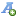 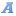 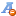 Oferta złożona w przetargu nieograniczonym na „Remont drogi gminnej – droga przez wieś Gęzyn – Kuźnica Stara”. Nie otwierać przed upływem terminu otwarcia ofert tj. 31.03.2017 godz. 10.15Lp.Część zamówieniaNazwa firmy podwykonawczej1.2.…Lp.Nazwa i adres ZamawiającegoRodzaj robótWartość brutto robót ( w zł)Termin realizacji(podać datę rozpoczęcia i datę zakończenia robót)Lp.Imię i nazwiskoKwalifikacje zawodowe i uprawnieniaZakres wykonywanych czynnościInformacja o podstawie dysponowania osobą Kierownik budowyWykonawca dysponuje osobą / Wykonawca będzie dysponował * osobą